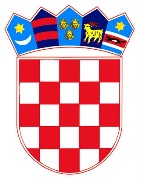     REPUBLIKA HRVATSKAMinistarstvo pravosuđaGODIŠNJE IZVJEŠĆE O RADU ZEMLJIŠNOKNJIŽNIH ODJELA OPĆINSKIH SUDOVA U REPUBLICI HRVATSKOJ ZA 2018. siječanj 2019.Sadržaj: I. UVOD	3II. STANJE ZEMLJIŠNOKNJIŽNIH PREDMETA U OSRH OD 1. SIJEČNJA DO 31. PROSINCA 2018.	4III. PROSJEČNI KOEFICIJENT AŽURNOSTI I PROSJEČNO VRIJEME RJEŠAVANJA REDOVNIH ZK PREDMETA U 2018.	18IV. ZEMLJIŠNOKNJIŽNI ODJELI S VIŠE OD 1.000 NERIJEŠNIH REDOVNIH ZK PREDMETA	23V. STRUKTURA ZEMLJIŠNOKNJIŽNIH PREDMETA PREMA SLOŽENOSTI	25VI. PREGLED OBNOVE  I OSNIVANJA ZEMLJIŠNIH KNJIGA	28VII. ELEKTRONIČKO POSLOVANJE ZEMLJIŠNOKNJIŽNIH ODJELA OPĆINSKIH SUDOVA REPUBLIKE HRVATSKE U 2018.	39VIII. PRAĆENJE AKTIVNOSTI ZEMLJIŠNOKNJIŽNIH ODJELA OD KOLOVOZA 2004. DO 31. PROSINCA 2018.	41IX. PROCJENA FINANCIJSKIH POKAZATELJA POSLOVANJA	47X. POPIS TABLICA I GRAFIKONA	48I. UVODMinistarstvo pravosuđa, Služba za zemljišnoknjižno pravo kontinuirano prati statističke podatke o radu zemljišnoknjižnih odjela općinskih sudova, te iste prikazuje kroz mjesečna i godišnja izvješća. Kontinuirano praćenje rada zemljišnoknjižnih odjela, s ciljem uočavanja i otklanjanja problema u radu zemljišnoknjižnih odjela dio je programa sređivanja zemljišnoknjižnih podataka u cilju modernizacije i sređivanja stanja registracije nekretnina u Republici Hrvatskoj. Analiza statističkih podataka o radu zemljišnoknjižnih odjela općinskih sudova u Republici Hrvatskoj provodi se primjenom metodologije uvedene 1. studenog 2014. prema kojoj se posebno prati rješavanje redovnih predmeta (upisi) od rješavanja posebnih zemljišnoknjižnih postupaka (prigovori, žalbe, pojedinačni ispravni postupci, povezivanje zemljišne knjige i knjige položenih ugovora, postupci obnove, osnivanja i dopune zemljišnih knjiga) koji su zapravo raspravni postupci vezani zakonom propisanim određenim rokovima za pojedine radnje u istima, te se dovršenje istih treba ostvariti u razumnom roku. U analizi rada zemljišnoknjižnih odjela općinskih sudava u Republici Hrvatskoj korišteni su podaci mjesečnih izvješća o stanju zemljišnoknjižnih predmeta općinskih sudova u Republici Hrvatskoj koje sudovi dostavljaju Ministarstvu pravosuđa. Stupanjem na snagu Zakona o područjima i sjedištima sudova (“Narodne novine” broj 128/14., stupio na snagu 1. travnja 2015.) u Republici Hrvatskoj ustanovljeno je ukupno 107 zemljišnoknjižnih odjela u 22 općinska suda. S obzirom na to da je odlukom ministra pravosuđa od 16. svibnja 2016. zemljišnoknjižni odjel Vrgorac spojen sa zk odjelom Metković, statistički podaci za isti, od lipnja 2016. prikazuju se u podacima zemljišnoknjižnog odjela Metković.Dana 15. ožujka 2017. na snagu je stupio Pravilnik o dopunama Pravilnika o tehničkim i drugim uvjetima elektroničkog poslovanja u zemljišnim knjigama (“Narodne novine” broj 23/17.) kojim je pored već postojeće mogućnosti izdavanja zemljišnoknjižnih izvadaka elektroničkim putem, ovlaštenim korisnicima (javnim bilježnicima i odvjetnicima) omogućeno i podnošenje prijedloga za upis elektroničkim putem. Stoga se od ožujka 2017. godine započelo s praćenjem i analizom elektroničkog poslovanja zemljišnoknjižnijh odjela općinskih sudova Republike Hrvatske.II. STANJE ZEMLJIŠNOKNJIŽNIH PREDMETA U OSRH OD 1. SIJEČNJA DO 31. PROSINCA 2018.Kretanje predmeta u 2018.Izdano je 1.157.050 zemljišnoknjižnih izvadakaZaprimljeno je 495.739 zk predmetaRiješeno je 495.865 zk predmetaNa dan 31. prosinac 2018. broj neriješenih redovnih zk predmeta na razini Republike Hrvatske je 46.432 zk predmeta dok je ukupan broj neriješenih zk predmeta u posebnim postupcima 25.310 predmeta.Tablica 1. Prikaz stanja ukupno izdanih zk izvadaka, zaprimljenih i riješenih zk predmeta u 2018., te broj neriješenih redovnih zk predmeta na dan 31.12.2018.Izvor: Službeni podaci Ministarstva pravosuđa, ažurirano i obrađeno 18. siječnja 2019.Prema podacima iz tablice 1., a u odnosu na 2017. kada je izdano 1.061.668 zemljišnoknjižnih izvadaka, zaprimljeno 497.577 zk predmeta, riješen 494.181 zk predmet dok je na dan 31. prosinac 2017. broj neriješenih redovnih zk predmeta iznosio 44.709 zk predmeta odnosno 24.745 neriješenih zk predmeta u posebnim postupcima, proizlazi da se u 2018. povećao broj izdanih zk izvadaka za 8,98%, smanjio se priliv zk predmeta za 0,37% te se povećao broj riješenih zk predmeta za 0,34%. U odnosu na broj neriješenih zk predmeta u 2018. zabilježeno je povećanje broja neriješenih redovnih zk predmeta za 3,85% (što je povećanje od 1.723 predmeta) kao i povećanje broja neriješenih zk predmeta u posebnim postupcima za 2,28% (što je povećanje od 565 zk predmeta).Intenzitet aktivnosti zemljišnoknjižnih odjela općinskih sudova Republike Hrvatske prikazan je na grafikonu 1. gdje su u obzir uzeti statistički podaci u posljednje tri godine praćenja poslovanja.Grafikon 1. Usporedba aktivnosti zemljišnoknjižnih odjela općinskih sudova Republike Hrvatske u posljednje tri godine praćenja poslovanjaIzvor: Službeni podaci Ministarstva pravosuđa, ažurirano i obrađeno 18. siječnja 2019.Iz grafikona 1. je vidljivo kako se mijenjao intenzitet aktivnosti zemljišnoknjižnih odjela općinskih sudova u posljednje tri godine. Dok je u 2017. zabilježeno smanjenje broja izdanih zemljišnoknjižnih izvadaka, povećanje broja zaprimljenih zk predmeta, povećanje broja riješenih zk predmeta kao i povećanje broja neriješenih redovnih zk predmeta u odnosu na 2016., u 2018. se primjećuje povećanje broja izdanih zemljišnoknjižnih izvadaka, smanjenje broja zaprimljenih zk predmeta, povećanje broja riješenih zk predmeta te ponovno povećanje broja neriješenih redovnih zk predmeta, a u odnosu na 2017. U tablici 2. prikazan je pojedinačni tabelarni prikaz poslovanja zemljišnoknjižnih odjela u 2018. te prikaz odstupanja u poslovanju u odnosu na 2017. godinu.Tablica 2. Pojedinačni tabelarni prikaz poslovanja zemljišnoknjižnih odjela u 2018. te prikaz odstupanja u odnosu na 2017.Izvor: Službeni podaci Ministarstva pravosuđa, ažurirano i obrađeno 18. siječnja 2019.U odnosu na broj izdanih zk izvadaka kod 31 zemljišnoknjižnog odjela zabilježeno je smanjenje broja izdanih izvadaka u odnosu na 2017., dok je kod 76 zemljišnoknjižna odjela zabilježeno povećanje broja izdanih zk izvadaka. Najveće smanjenje broja izdanih zk izvadaka zabilježeno je kod ZKO Obrovac (smanjenje od 4.219 zk izvadaka u odnosu na 2017.), ZKO Novi Marof (smanjenje od 4.125 zk izvadaka u odnosu na 2017.), ZKO Zagreb (smanjenje od 3.149 zk izvadaka u odnosu na 2017.), ZKO Ludbreg (smanjenje od 2.673 zk izvadaka u odnosu na 2017.), ZKO Čakovec (smanjenje od 2.260 zk izvadaka u odnosu na 2017.), ZKO Split (smanjenje od 1.591 zk izvadaka u odnosu na 2017.), ZKO Crikvenica (smanjenje od 1.584 zk izvadaka u odnosu na 2017.), ZKO Rab (smanjenje od 1.496 zk izvadaka u odnosu na 2017.), ZKO Opatija (smanjenje od 1.427 zk izvadaka u odnosu na 2017.), ZKO Pula (smanjenje od 1.409 zk izvadaka u odnosu na 2017.), ZKO Varaždin (smanjenje od 1.283 zk izvadaka u odnosu na 2017.), ZKO Krk (smanjenje od 1.178 zk izvadaka u odnosu na 2017.), ZKO Pazin (smanjenje od 1.094 zk izvadaka u odnosu na 2017.) i ZKO Novi Vinodoslki (smanjenje od 1.042 zk izvadaka u odnosu na 2017.).S druge strane, najveće povećanje broja izdanih zk izvadaka u odnosu na 2017. zabilježeno je kod ZKO Rovinj (povećanje od 11.468 zk izvadaka u odnosu na 2017.), ZKO Mali Lošinj (povećanje od 8.669 zk izvadaka u odnosu na 2017.), ZKO Buje (povećanje od 8.400 zk izvadaka u odnosu na 2017.), ZKO Karlovac (povećanje od 7.580 zk izvadaka u odnosu na 2017.), ZKO Sisak (povećanje od 5.658 zk izvadaka u odnosu na 2017.), ZKO Šibenik (povećanje od 5.317 zk izvadaka u odnosu na 2017.), ZKO Orahovica (povećanje od 4.897 zk izvadaka u odnosu na 2017.), ZKO Sesvete (povećanje od 4.129 zk izvadaka u odnosu na 2017.), ZKO Koprivnica (povećanje od 3.759 zk izvadaka u odnosu na 2017.), ZKO Nova Gradiška (povećanje od 3.296 zk izvadaka u odnosu na 2017.), ZKO Slatina (povećanje od 3.140 zk izvadaka u odnosu na 2017.) i dr. Grafikon 2. Usporedni mjesečni prikaz kretanja broja izdanih zk izvadaka (svi zk odjeli) u odnosu na 2017.Izvor: Službeni podaci Ministarstva pravosuđa, ažurirano i obrađeno 18. siječnja 2019.U odnosu na priliv novih zk predmeta povećani priliv zabilježen je kod 55 zemljišnoknjižnih odjela dok je kod 62 zemljišnoknjižna odjela zabilježen smanjen priliv novih predmeta u odnosu na 2017. Najveće smanjenje broja priliva novih zk predmeta zabilježeno je kod ZKO Biograd n/m (smanjenje od 1.148 zk predmeta u odnosu na 2017.), ZKO Novi Zagreb (smanjenje od 1.063 zk predmeta u odnosu na 2017.) i ZKO Požega (smanjenje od 962 zk predmeta u odnosu na 2017.). Najveće povećanje broja zaprimljenih predmeta zabilježeno je kod ZKO Zabok (povećanje od 1.246 zk predmeta u odnosu na 2017.), ZKO Split (povećanje od 1.240 zk predmeta u odnosu na 2017.), ZKO Koprivnica (povećanje od 1.239 zk predmeta u odnosu na 2017.), ZKO Krapina (povećanje od 1.192 zk predmeta u odnosu na 2017.), ZKO Mali Lošinj (povećanje od 1.016 zk predmeta u odnosu na 2017.).Grafikon 3. Usporedni mjesečni prikaz kretanja broja zaprimljenih zk predmeta (svi zk odjeli) u odnosu na 2017.Izvor: Službeni podaci Ministarstva pravosuđa, ažurirano i obrađeno 18. siječnja 2019.U odnosu na broj riješenih predmeta smanjeni broj riješenih zk predmeta zabilježen je kod 56 zemljišnoknjižna odjela, dok je kod 51 zemljišnoknjižnog odjela zabilježeno povećanje broja riješenih zk predmeta u odnosu na 2017. Povećanje broja riješenih zk predmeta zabilježeno je kod ZKO Zagreb (povećanje od 6.833 zk predmeta u odnosu na 2017.), ZKO Krapina (povećanje od 1.183 zk predmeta u odnosu na 2017.), ZKO Koprivnica (povećanje od 1.175 zk predmeta u odnosu na 2017.), ZKO Zabok (povećanje od 1.025 zk predmeta u odnosu na 2017.) i ZKO Sesvete (povećanje od 1.014 zk predmeta u odnosu na 2017.). Najveće smanjenje u broju riješenih zk predmeta zabilježeno je kod ZKO Slavonski Brod (smanjenje od 2.319 zk predmeta u odnosu na 2017.), ZKO Novi Zagreb (smanjenje od 1.768 zk predmeta u odnosu na 2017.), ZKO Biograd n/m (smanjenje od 1.575 zk predmeta u odnosu na 2017.) i ZKO Čakovec (smanjenje od 1.380 zk predmeta u odnosu na 2017.).Grafikon 4. Usporedni mjesečni prikaz kretanja broja riješenih zk predmeta (svi zk odjeli) u odnosu na 2017.Izvor: Službeni podaci Ministarstva pravosuđa, ažurirano i obrađeno 18. siječnja 2019.U promatranju broja riješenih zk predmeta u odnosu na zaprimljene predmete kod 57 zemljišnoknjižnih odjela zabilježen je veći broj riješenih zk predmeta od broja zaprimljenih iz čega proizlazi da isti zemljišnoknjižni odjeli uspijevaju rješavati i zaostatke iz ranijih godina. Pri tome je najveći broj riješenih zk predmeta u odnosu na mjesečni broj zaprimljenih u 2018. zabilježeno kod ZKO Zagreb (riješio 64.736 zk predmeta, zaprimio 60.885 zk predmeta) i ZKO Rijeka (riješio 21.828 zk predmeta, zaprimio 20.198). Kod dva zemljišnoknjižna odjela (ZKO Đakovo i ZKO Petrinja) nije zabilježen pomak u broju riješenih u odnosu na zaprimljene zk predmete, odnosno isti odjeli rješavaju koliko i zaprime. Kod 48 zemljišnoknjižnih odjela zabilježen je manji broj riješenih predmeta u odnosu na broj zaprimljenih predmeta u 2018. iz čega proizlazi da se kod tih zemljišnoknjižnih odjela stvaraju zaostaci. Zemljišnoknjižni odjeli kod kojih je zabilježena najveća razlika u broju riješenih i zaprimljenih predmeta su ZKO Supetar (riješio 2.315 zk predmeta, zaprimio 3.422 zk predmeta) i ZKO Slavonski Brod (riješio 7.617 zk predmeta, zaprimio 9.265 zk predmeta). Ako se analiziraju pojedinačni podaci zemljišnoknjižnih odjela u 2018. godini prema tablici 2. primjećuje se kako je u odnosu na 2017. godinu kod 59 zemljišnoknjižnih odjela došlo do povećanja broja neriješenih redovnih zk predmeta dok je kod 43 zemljišnoknjižnih odjela došlo do smanjenja broja neriješenih redovnih zk predmeta. Kod pet zemljišnoknjižnih odjela (ZKO Čazma, ZKO Donji Lapac, ZKO Našice, ZKO Pitomača i ZKO Slatina) nisu zabilježena odstupanja u pogledu broja neriješenih redovnih zk predmeta u odnosu na 2017.Najveće smanjenje broja neriješenih redovnih zk predmeta zabilježeno je kod ZKO Zagreb (smanjenje od 3.411 zk predmeta). Najveće povećanje broja neriješenih redovnih zk predmeta zabilježeno je kod ZKO Slavonski Brod (povećanje od 1.636 predmeta), ZKO Supetar (povećanje od 885 zk predmeta) te ZKO Pag (povećanje od 871 zk predmet). Grafikon 5. Usporedni mjesečni prikaz kretanja broja neriješenih redovnih zk predmeta (svi zk odjeli) u odnosu na 2017.Izvor: Službeni podaci Ministarstva pravosuđa, ažurirano i obrađeno 18. siječnja 2019.III. PROSJEČNI KOEFICIJENT AŽURNOSTI I PROSJEČNO VRIJEME RJEŠAVANJA REDOVNIH ZK PREDMETA U 2018. U 2018. na razini svih općinskih sudova u Republici Hrvatskoj prosječan broj zaprimljenih zk predmeta iznosio je 41.312 zk predmeta/mjesečno, dok je prosječno vrijeme rješavanja redovnih zk predmeta iznosilo 25 dana.Tablica 3. Prikaz svih zemljišnoknjižnih odjela s prosječnim koeficijentom ažurnosti i prosječnim vremenom potrebnim za rješavanje redovnih zk predmeta u 2018. Izvor: Službeni podaci Ministarstva pravosuđa, ažurirano i obrađeno 18. siječnja 2019.U tablici 3. prikazani su svi zemljišnoknjižni odjeli obzirom na prosječno vrijeme potrebno za rješavanje zk predmeta u 2018. godini. Analizom istih, zemljišnoknjižni odjeli su razvrstani ovisno o broju dana potrebnim za rješavanje zk predmeta u tablici 4. Tablica 4. Broj zemljišnoknjižnih odjela prema prosječnom vremenu potrebnom za rješavanje zk predmeta u 2018. Izvor: Službeni podaci Ministarstva pravosuđa, ažurirano i obrađeno 18. siječnja 2019.Iz tablice 3. posebno su izdvojeni oni zemljišnoknjižni odjeli kojima je za rješavanje zk predmeta bilo potrebno duže od 90 dana te su isti zemljišnoknjižni odjeli prikazani u tablici 5.Tablica 5. Zemljišnoknjižni odjeli u kojima je prosječno trajanje rješavanja zk predmeta duže od 90 danaIzvor: Službeni podaci Ministarstva pravosuđa, ažurirano i obrađeno 18. siječnja 2019.U odnosu na statitičke podatke za 2017. godinu kada je zabilježeno da duže od 90 dana rješavaju ZKO Blato (219 dana), ZKO Supetar (171 dan), ZKO Imotski (168 dana), ZKO Sinj (168 dana), ZKO Donja Stubica (159 dana), ZKO Stari grad (138 dana), ZKO Makarska (106 dana) i ZKO Dubrovnik (91 dan) u 2018. je zabilježen porast broja zemljišnoknjižnih odjela kojima je za rješavanje potrebno duže od 90 dana. Osim zemljišnoknjižnih odjela koji su u navedenoj kategoriji izdvojeni i u 2017., u 2018. porast broja dana za rješavanje zk predmeta zabilježeno je kod ZKO Trogir, ZKO Solin, ZKO Pag, ZKO Rab i ZKO Korčula, dok je kod ZKO Dubrovnik zabilježeno smanjenje broja dana za rješavanje zk predmeta (u 2018. potreban broj bio je 70 dana). Najveći porast broja zemljišnoknjižnih odjela kojima je za rješavanje potrebno duže od 90 dana zabilježeno je u kolovozu 2018. (14 zemljišnoknjižnih odjela) i prosincu 2018. (11 zemljišnoknjižnih odjela).Analizom pojedinačnih zemljišnoknjižnih odjela utvrđeno je da je najveći porast broja dana potreban za rješavanje zk predmeta u odnosu na 2017. zabilježen kod ZKO Supetar (sa 171 dan na 248 dana u 2018.), ZKO Sinj (sa 168 dana na 225 dana u 2018.), ZKO Pag (s 42 dana na 97 dana u 2018.), ZKO Vojnić (s 34 dana na 82 dana u 2018.), ZKO Slavonski Brod (sa 7 dana na 54 dana u 2018.), ZKO Ogulin (s 24 dana na 64 dana u 2018.), ZKO Trogir (sa 74 dana na 115 dana u 2018.), ZKO Biograd n/m (s 5 dana na 43 dana u 2018.), ZKO Makarska (sa 106 dana na 141 dan u 2018.) i ZKO Solin (sa 85 dana na 107 dana u 2018.). Najveće smanjenje broja dana za rješavanje zk predmeta u odnosu na 2017. zabilježeno je kod ZKO Blato (s 220 na 150 dana u 2018.), ZKO Donja Stubica (sa 159 na 114 dana u 2018.), ZKO Daruvar (s 37 dana na 4 dana u 2018.), ZKO Sveti Ivan Zelina (s 32 na 0 dana u 2018.), ZKO Tisno (sa 46 dana na 15 dana u 2018.), ZKO Dubrovnik (s 91 dan na 70 dana u 2018.) i ZKO Gračac (sa 78 dana na 56 dana u 2018).IV. ZEMLJIŠNOKNJIŽNI ODJELI S VIŠE OD 1.000 NERIJEŠNIH REDOVNIH ZK PREDMETAUzimajući u obzir podatke navedene u tablici 1. vidljivo je da je na dan 31. prosinac 2018. broj neriješenih redovnih zk predmeta bio 46.432 zk predmeta, što je 1.723 zk predmeta odnosno 3,85% više u odnosu na broj neriješenih redovnih zk predmeta na dan 31. prosinac 2017. (44.709). Pojedinačnom analizom svakog zemljišnoknjižnog odjela izdvojeni su zemljišnoknjižni odjeli koji su na dan 31. prosinac 2018. imali više od 1.000 neriješenih redovnih zk predmeta.Tablica 6. Zemljišnoknjižni odjeli koji su na dan 31. prosinac 2018. imali više od 1.000 neriješenih redovnih zk predmetaIzvor: Službeni podaci Ministarstva pravosuđa, ažurirano i obrađeno 18. siječnja 2019.Najveći negativni pomak zabilježen je kod ZKO Slavonski Brod (povećanje broja neriješenih redovnih zk predmeta za 1.636 zk predmeta), ZKO Pag (povećanje broja neriješenih redovnih zk predmeta za 871 zk predmet), ZKO Zadar (povećanje broja neriješenih redovnih zk predmeta za 792 zk predmeta) i ZKO Čakovec (povećanje broja neriješenih redovnih zk predmeta za 522 zk predmeta). Pozitivan pomak u smanjenju broja neriješenih redovnih zk predmeta zabilježen je kod ZKO Zagreb (smanjenje za 3.411 zk predmet). U odnosu na 2017. kada se ZKO Rijeka sa 1.030. neriješenih redovnih zk predmeta nalazio u kategoriji zemljišnoknjižnih odjela s više od 1.000 neriješenih redovnih zk predmeta, u 2018. zabilježeno je smanjenje zaostataka te je s 31. prosincom 2018. broj neriješenih redovnih zk predmeta bio 521 zk predmet. Grafikon 6. Usporedni prikaz zemljišnoknjižnih odjela s više od 1.000 neriješenih redovnih zk predmeta u odnosu na 2017.Izvor: Službeni podaci Ministarstva pravosuđa, ažurirano i obrađeno 18. siječnja 2019.V. STRUKTURA ZEMLJIŠNOKNJIŽNIH PREDMETA PREMA SLOŽENOSTI U 2018. godini zaprimljeno je ukupno 8.018 prigovora, 1.832 žalbi, 15.024 prijedloga radi pokretanja pojedinačnih ispravnih postupaka, 1.343 prijedloga za povezivanje zemljišne knjige i knjige položenih ugovora te 2.601 prijedlog radi obnove, osnivanja i dopune zemljišne knjige.Tablica 7. Zaprimljeni posebni predmeti u 2018. Izvor: Službeni podaci Ministarstva pravosuđa, ažurirano i obrađeno 18. siječnja 2019.Usporedbom podataka iz 2017. kada je zaprimljeno 7.809 prigovora, 1.629 žalbi, 12.192 prijedloga za pokretanje pojedinačnih ispravnih postupaka, 2.233 prijedloga za povezivanje zemljišne knjige i knjige položenih ugovora te 3.011 prijedloga za obnovu, osnivanje i dopunu zemljišne knjige, u 2018. se uočava kako je povećan broj zaprimljenih prigovora (za 2,68%), žalbi (za 12,46%) i prijedloga za pokretanje pojedinačnih ispravnih postupaka (za 23,23%) dok je u odnosu na prijedloge u kojima se zahtijeva povezivanje zemljišne knjige i knjige položenih ugovora kao i prijedloga za obnovu, osnivanje i dopunu zemljišne knjige zabilježen pad broja zaprimljenih od 39,86% (za prijedloge radi pokretanja pojedinačnih ispravnih postupaka) odnosno 13,62% (za prijedloge radi obnove, osnivanja i dopune zemljišne knjige). U 2018. ukupno je riješeno 273.164 uknjižbi prava vlasništva, 31.428 uknjižbi založnog prava, 7.692 prigovora, 2.140 žalbi, 13.843 pojedinačnih ispravnih postupaka, 2.423 prijedloga za povezivanje zemljišne knjige i knjige položenih ugovora te 2.627 prijedloga za obnovu, osnivanje i dopunu zemljišne knjige. Tablica 8. Riješeno redovnih i posebnih zk predmeta u 2018. Izvor: Službeni podaci Ministarstva pravosuđa, ažurirano i obrađeno 18. siječnja 2019.U odnosu na 2017. kada je riješeno 267.319 uknjižbi prava vlasništva i 34.811 uknjižbi založnog prava, u 2018. zabilježeno je povećanje broja riješenih uknjižbi prava vlasništva (za 2,19%) i smanjenje broja riješenih uknjižbi založnog prava (za 9,72%). U odnosu na posebne predmete kada je u 2017. riješen 6.121 prigovor, 1.195 žalbi, 11.769 pojedinačnih ispravnih postupaka, 2.562 prijedloga za povezivanje zemljišne knjige i knjige položenih ugovora te 2.617 prijedloga za obnovu, osnivanje i dopunu zemljišne knjige, u 2018. zabilježeno je povećanje broja riješenih prigovora (za 25,67%), žalbi (za 79,08%), prijedloga za pokretanje pojedinačnih ispravnih postupaka (za 17,63%) i prijedloga za obnovu, osnivanje i dopunu zemljišne knjige (za 0,38%) dok je u odnosu na prijedloge za povezivanje zemljišne knjige i knjige položenih ugovora zabilježen pad broja riješenih predmeta za 5,42%. Na dan 31. prosinca 2018. neriješeno je ukupno 33.468 uknjižbi prava vlasništva, 829 uknjižbi založnog prava, 4.854 prigovora, 1.090 žalbi, 11.583 prijedloga za pokretanje pojedinačnih ispravnih postupaka, 5.663 prijedloga za povezivanje zemljišne knjige i knjige položenih ugovora te 481 prijedlog za obnovu, osnivanje i dopunu zemljišne knjige (prikaz u tablici 9.).Tablica 9. Neriješeni redovni i posebni zk predmeti u 2018. Izvor: Službeni podaci Ministarstva pravosuđa, ažurirano i obrađeno 18. siječnja 2019.Usporedbom podataka za 2017. kada je na dan 31. prosinac 2017. bilo 33.409 neriješenih uknjižbi prava vlasništva i 740 uknjižbi založnog prava, u 2018. zabilježeno je povećanje broja neriješenih uknjižbi prava vlasništva za 0,18% i povećanje broja neriješenih uknjižbi založnog prava za 12,03%. U odnosu na posebne predmete kada je na dan 31. prosinac 2017. bilo 4.784 neriješenih prigovora, 1.480 neriješenih žalbi, 10.328 neriješenih prijedloga za pokretanje pojedinačnih ispravnih postupaka, 6.764 neriješenih prijedloga za povezivanje zemljišne knjige i knjige položenih ugovora i 438 neriješenih prijedloga za obnovu, osnivanje i dopunu zemljišne knjige, u 2018. zabilježeno je povećanje broja neriješenih prigovora (za 1,46%), prijedloga za pokretanje pojedinačnih ispravnih postupaka (za 12,15%) i prijedloga za obnovu, osnivanje i dopunu zemljišne knjige (za 9,82%) dok je smanjen broj neriješenih žalbi (za 26,35%) i prijedloga za povezivanje zemljišne knjige i knjige položenih ugovora (za 16,28%). VI. PREGLED OBNOVE I OSNIVANJA ZEMLJIŠNIH KNJIGAZa postupke obnove i osnivanja zemljišnih knjiga prikupljeni su podaci na razini Republike Hrvatske do 31. prosinca 2018.Tablica 10. Pregled otvorenih zemljišnih knjiga po godinamaIzvor: Službeni podaci Ministarstva pravosuđa, ažurirano i obrađeno 18. siječnja 2019..Tablica 11. Pregled katastarskih općina u Republici Hrvatskoj – obnova i osnivanje zkIzvor: Službeni podaci Ministarstva pravosuđa, ažurirano i obrađeno 18. siječnja 2019VII. ELEKTRONIČKO POSLOVANJE ZEMLJIŠNOKNJIŽNIH ODJELA OPĆINSKIH SUDOVA REPUBLIKE HRVATSKE U 2018.Od ožujka 2017. započelo se s praćenjem i analizom elektroničkog poslovanja zemljišnoknjižnih odjela općinskih sudova u Republici Hrvatskoj te su praćenjem zabilježeni sljedeći podaci. Tablica 12. Prikaz elektroničkog poslovanja u 2018. Izvor: Službeni podaci Ministarstva pravosuđa, ažurirano i obrađeno 18. siječnja 2019.Iz tablice 12. je vidljivo kako se postupno povećava broj prijedloga predanih elektroničkim putem kao i izdavanje izvadaka iz zemljišne knjige te je u 2018. ukupno 2.474 prijedloga predano elektroničkim putem te izdano 77.528 zemljišnoknjižnih izvadaka, što je u odnosu na 2017. kada je elektroničkim putem predano 1.604 prijedloga i izdano 44.831 izvadak iz zemljišne knjige i knjige položenih ugovora, povećanje od 54,24 % za predane prijedloge odnosno povećanje od 72,93% za izdane zemljišnoknjižne izvatke. Kada se ukupnom broju zemljišnoknjižnih izvadaka izdanih analognim putem (1.157.050 zk izvadaka) pribroje zemljišnoknjižni izvaci izdani elektroničkim putem dobiva se zbroj od 1.234.578 izdanih zk izvadaka u 2018., odnosno kada se ukupnom broju zaprimljenih prijedloga analognim putem (495.739 prijedloga) pribroje prijedlozi predani elektroničkim putem dobiva se zbroj od 498.213 zaprimljenih prijedloga.U odnosu na prijedloge za upis predane elektroničkim putem prema ukupnom broju zaprimljenih prijedloga, prijedlozi predani elektroničkim putem čine 0,49% ukupno zaprimljenih prijedloga, dok je u odnosu na izdane zemljišnoknjižne izvatke elektroničkim putem utvrđen udio od 6,28 % u ukupnom broju izdanih zemljišnoknjižnih izvadaka. Grafikon 7. Udio zemljišnoknjižnih izvadaka izdanih elektroničkim putem u ukupnom broju izdanih zemljišnoknjižnih izvadaka u 2018.Izvor: Službeni podaci Ministarstva pravosuđa, ažurirano i obrađeno 18. siječnja 2019.VIII. PRAĆENJE AKTIVNOSTI ZEMLJIŠNOKNJIŽNIH ODJELA OD KOLOVOZA 2004. DO 31. PROSINCA 2018.Od kolovoza 2004. do kraja prosinca 2018. izdano je ukupno 20.837.952 zemljišnoknjižnih izvadaka, zaprimljeno 7.039.685 zk predmeta te riješeno 7.351.178 zk predmeta. U istom vremenskom razdoblju broj neriješenih zk predmeta smanjio se za 87,08%, odnosno za 313.068 zk predmet. Grafikon 8. Stanje neriješenih redovnih zk predmeta od 31.12.2004. do 31.12.2018.Izvor: Službeni podaci Ministarstva pravosuđa, ažurirano i obrađeno 18. siječnja 2019.Tablica 13. Mjesečni prikaz zaprimljenih, riješenih i neriješenih zk predmeta te izdanih zk izvadaka od kolovoza 2004. do 31. prosinca 2018.IX. PROCJENA FINANCIJSKIH POKAZATELJA POSLOVANJAU zemljišnoknjižnom postupku sudske pristojbe naplaćuju se sukladno Zakonu o sudskim pristojbama (“Narodne novine” broj 74/95., 57/96., 137/02., 26/03., 125/11., 112/12., 157/13. i 110/15.), te se primjenom odredbi citiranog Zakona može dati procjena prihoda ostvarenih izvršenjem zemljišnoknjižnih radnji.Kako su istim Zakonom propisane i određene kategorije osoba za koje vrijedi odredba o oslobođenju od plaćanja sudske pristojbe, u izradi financijske procjene ukupan iznos sredstava umanjen je za 30%. Tar.br.18 navedenog Zakona propisuje da je za izdavanje izvadaka iz zemljišnih knjiga propisana pristojba u iznosu od 20,00 kuna po poluarku. Prema podacima u izvješću o radu zemljišnoknjižnih odjela, u 2018. ukupno je izdano 1.157.050 zemljišnoknjižnih izvadaka (analognim putem) što primjenom sudske pristojbe od 20,00 kn po izdanom zemljišnoknjižnom izvatku iznosi 23.141.000,00 kn procijenjenog prihoda Državnog proračuna Republike Hrvatske (umanjujući navedeni iznos za 30% procijenjeni prihod Državnog proračuna iznosio bi 16.198.700,00 kn).Prema podacima u izvješću o radu zemljišnoknjižnih odjela u 2018. ukupno je zaprimljeno 495.739 zk predmeta (analognim putem), te primjenom Tar.br.16. navedenog Zakona (200,00 kuna za upis uknjižbe ili predbilježbe prava vlasništva i drugih stvarnih prava) proizlazi da bi procijenjeni prihod Državnog proračuna Republike Hrvatske iznosio 99.147.800,00 kn (umanjujući navedeni iznos za 30% procijenjeni prihod Državnog proračuna iznosio bi 69.403.460,00 kn).Procjenjuje se da je u 2018. na ime sudskih pristojbi u zemljišnoknjižnom postupku (u dijelu izdavanja zemljišnoknjižnih izvadaka i zaprimanja zk predmeta) u Državnom proračunu Republike Hrvatske uplaćeno 85.602.160,00 kn. X. POPIS TABLICA I GRAFIKONATablica 1. Prikaz stanja ukupno izdanih zk izvadaka, zaprimljenih i riješenih zk predmeta u 2018. te broj neriješenih redovnih zk predmeta na dan 31.12.2018. ……………	………….4Tablica 2. Pojedinačni tabelarni prikaz poslovanja zemljišnoknjižnih odjela u 2018.	9Tablica 3. Prikaz svih zemljišnoknjižnih odjela s prosječnim koeficijentom ažurnosti i prosječnim vremenom potrebnim za rješavanje redovnih zk predmeta u 2018.	18Tablica 4. Broj zemljišnoknjižnih odjela prema prosječnom vremenu potrebnom za rješavanje zk predmeta u 2018.	21Tablica 5. Zemljišnoknjižni odjeli u kojima je prosječno trajanje rješavanja zk predmeta duže od 90 dana	22Tablica 6. Zemljišnoknjižni odjeli koji su na dan 31. prosinac 2018. imali više od 1.000 neriješnih redovnih zk predmeta	23Tablica 7. Zaprimljeni posebni predmeti u 2018.	25Tablica 8. Riješeno redovnih i posebnih zk predmeta u 2018.	26Tablica 9. Neriješeni redovni i posebni zk predmeti u 2018.	27Tablica 10. Pregled otvorenih zemljišnih knjiga po godinama	28Tablica 11. Pregled katastarskih općina u Republici Hrvatskoj – obnova i osnivanje zk	29Tablica 12. Prikaz elektroničkog poslovanja u 2018.	39Tablica 13. Mjesečni prikaz zaprimljenih, riješenih i neriješenih zk predmeta te izdanih zk izvadaka od kolovoza 2004. do 31. prosinca 2018.	42Grafikon 1. Usporedba aktivnosti zemljišnoknjižnih odjela općinskih sudova Republike Hrvatske u posljednje tri godine praćenja poslovanja	8Grafikon 2. Usporedni mjesečni prikaz kretanja broja izdanih zk izvadaka (svi zk odjeli) u odnosu na 2017.	14Grafikon 3. Usporedni mjesečni prikaz kretanja broja zaprimljenih zk predmeta (svi zk odjeli) u odnosu na 2017.	15Grafikon 4. Usporedni mjesečni prikaz kretanja broja riješenih zk predmeta (svi zk odjeli) u odnosu na 2017.	16Grafikon 5. Usporedni mjesečni prikaz kretanja broja neriješenih redovnih zk predmeta (svi zk odjeli) u odnosu na 2017.	17Grafikon 6. Usporedni prikaz zemljišnoknjižnih odjela s više od 1.000 neriješenih redovnih zk predmeta u odnosu na 2017.	24Grafikon 7. Udio zemljišnoknjižnih izvadaka izdanih elektroničkim putem u ukupnom broju izdanih zemljišnoknjižnih izvadaka u 2018.	40Grafikon 8. Stanje neriješenih redovnih zk predmeta od 31.12.2004. do 31.12.2018.	41OPĆINSKI SUDZK ODJELUKUPNO IZDANO 
ZK IZVADAKA U 2018.UKUPNO
ZAPRIMLJENO ZK
PREDMETA U 2018.UKUPNO
RIJEŠENO ZK 
PREDMETA U 2018.NERIJEŠENI REDOVNI ZK PREDMETI NA DAN 31.12.2018.BJELOVARBJELOVAR19.7896.4446.48126BJELOVARČAZMA3.8171.5501.5530BJELOVARDARUVAR9.3513.4043.72354BJELOVARGAREŠNICA5.8121.5661.5771BJELOVARKRIŽEVCI9.5083.8523.814158BJELOVARPAKRAC4.7462.2762.26741BJELOVARUkupno53.02319.09219.415280ČAKOVECČAKOVEC40.9248.7098.0961.335ČAKOVECPRELOG14.7872.4742.4812ČAKOVECUkupno55.71111.18310.5771.337DUBROVNIKDUBROVNIK20.2087.6697.8672.022DUBROVNIKKORČULA4.5662.0372.072709DUBROVNIKMETKOVIĆ9.0433.2623.30914DUBROVNIKPLOČE1.3526646573DUBROVNIKBLATO2.4921.1591.498660DUBROVNIKUkupno37.66114.79115.4033.408GOSPIĆGOSPIĆ8.7412.4622.45753GOSPIĆDONJI LAPAC6741871896GOSPIĆGRAČAC3.28244950296GOSPIĆKORENICA 5.1761.1981.22150GOSPIĆOTOČAC7.1711.7951.80651GOSPIĆUkupno25.0446.0916.175256OPĆINSKI SUDZK ODJELUKUPNO IZDANO 
ZK IZVADAKA U 2018.UKUPNO
ZAPRIMLJENO ZK
PREDMETA U 2018.UKUPNO
RIJEŠENO ZK 
PREDMETA U 2018.NERIJEŠENI REDOVNI ZK PREDMETI NA DAN 31.12.2018.KARLOVACKARLOVAC30.0597.5447.243490KARLOVACOZALJ3.1861.2631.33361KARLOVACSLUNJ4.6241.0741.10539KARLOVACVOJNIĆ2.178485363150KARLOVACVRBOVSKO1.979775708114KARLOVACOGULIN9.8182.3581.928572KARLOVACUkupno51.84413.49912.6801.426KOPRIVNICAKOPRIVNICA26.78712.78812.71678KOPRIVNICAUkupno26.78712.78812.71678OSIJEKOSIJEK19.05711.59311.68066OSIJEKBELI MANASTIR9.6893.3243.35118OSIJEKDONJI MIHOLJAC5.3211.6021.59017OSIJEKĐAKOVO11.9285.1865.18630OSIJEKNAŠICE7.8563.1643.1848OSIJEKVALPOVO5.5772.7682.7963OSIJEKUkupno59.42827.63727.787142POŽEGAPOŽEGA13.0606.2066.065377POŽEGAUkupno13.0606.2066.065377PULAPULA23.91316.17116.50744PULABUJE16.5546.1716.66761PULABUZET3.2641.1321.36415PULALABIN8.7683.3423.34971PULAPAZIN5.8662.6012.6406PULAPOREČ9.8436.5686.77538PULAROVINJ20.4223.9754.0025PULAUkupno88.63039.96041.304240RIJEKARIJEKA35.39620.19821.828521RIJEKACRIKVENICA8.8784.2414.113197RIJEKAČABAR1.17742641710RIJEKADELNICE9.0962.7792.77446RIJEKAKRK12.6069.2249.241951RIJEKAMALI LOŠINJ19.1264.4914.310399RIJEKANOVI VINODOLSKI3.4781.3801.37018RIJEKAOPATIJA8.9975.2365.126500RIJEKARAB4.2681.9651.998684RIJEKASENJ3.3671.3761.3812RIJEKAUkupno106.38951.31652.5583.328OPĆINSKI SUDZK ODJELUKUPNO IZDANO 
ZK IZVADAKA U 2018.UKUPNO
ZAPRIMLJENO ZK
PREDMETA U 2018.UKUPNO
RIJEŠENO ZK 
PREDMETA U 2018.NERIJEŠENI REDOVNI ZK PREDMETI NA DAN 31.12.2018.SISAKSISAK22.2767.3907.42664SISAKPETRINJA8.3332.7802.78021SISAKGLINA5.8201.0771.0436SISAKHRV. KOSTAJNICA5.5302.3162.29224SISAKKUTINA8.1934.2224.1670SISAKNOVSKA6.6232.2112.25439SISAKGVOZD4.6167637464SISAKDVOR3.4878298318SISAKUkupno64.87821.58821.539166SLAV. BRODSLAVONSKI BROD19.5639.2657.6171.895SLAV. BRODNOVA GRADIŠKA14.2473.8223.684109SLAV. BRODUkupno33.81013.08711.3012.004SPLITSPLIT38.04519.57519.7323.582SPLITKAŠTEL LUKŠIĆ6.4343.4963.310654SPLITOMIŠ6.2442.7592.669604SPLITSOLIN6.5323.2873.1441.336SPLITIMOTSKI6.0371.7491.7091.195SPLITMAKARSKA6.7194.5063.6582.399SPLITSINJ11.6912.4701.8462.105SPLITSTARI GRAD4.1502.4282.3071.383SPLITSUPETAR5.4053.4222.3153.215SPLITTROGIR8.8644.7043.8542.012SPLITUkupno100.12148.39544.54818.485ŠIBENIKŠIBENIK21.45112.48812.6491.382ŠIBENIKTISNO3.5822.2622.511126ŠIBENIKDRNIŠ5.7191.0071.05072ŠIBENIKKNIN7.3612.0382.025113ŠIBENIKUkupno38.11317.79518.2351.693VARAŽDINVARAŽDIN25.5147.7937.992569VARAŽDINLUDBREG10.7052.6282.67718VARAŽDINNOVI MAROF11.8122.1202.14623VARAŽDINIVANEC6.8343.9603.966177VARAŽDINUkupno54.86516.50116.781787VELIKA GORICAVELIKA GORICA11.5736.2636.33176VELIKA GORICAIVANIĆ GRAD4.9442.4692.52135VELIKA GORICAVRBOVEC7.9702.9092.899166VELIKA GORICAUkupno24.48711.64111.751277OPĆINSKI SUDZK ODJELUKUPNO IZDANO 
ZK IZVADAKA U 2018.UKUPNO
ZAPRIMLJENO ZK
PREDMETA U 2018.UKUPNO
RIJEŠENO ZK 
PREDMETA U 2018.NERIJEŠENI REDOVNI ZK PREDMETI NA DAN 31.12.2018.VIROVITICAVIROVITICA13.1534.4804.4855VIROVITICAPITOMAČA4.3461.2031.2051VIROVITICASLATINA11.6652.5552.5591VIROVITICAORAHOVICA7.9101.1961.1980VIROVITICAUkupno37.0749.4349.4477VUKOVARVUKOVAR8.9263.9423.97719VUKOVARILOK2.2871.4011.39028VUKOVARVINKOVCI12.5056.4576.86881VUKOVARŽUPANJA12.5023.4963.47966VUKOVARUkupno36.22015.29615.714194ZADARZADAR30.45120.36719.6631.345ZADARBIOGRAD n/m5.9033.3192.806538ZADARBENKOVAC6.0881.2881.27521ZADAROBROVAC3.21681178125ZADARPAG5.2753.9112.9641.443ZADARUkupno50.93329.69627.4893.372ZAGREBZAGREB88.04860.88564.7364.872ZAGREBDUGO SELO7.0772.4612.486113ZAGREBSESVETE17.5565.7015.480751ZAGREBSV. IVAN ZELINA5.1211.7051.9752ZAGREBUkupno117.80270.75274.6775.738NOVI ZAGREBNOVI ZAGREB16.16512.41812.70279NOVI ZAGREBJASTREBARSKO8.8692.6972.581109NOVI ZAGREBSAMOBOR11.6994.9705.02682NOVI ZAGREBZAPREŠIĆ10.0744.3574.41061NOVI ZAGREBUkupno46.80724.44224.719331ZLATARDONJA STUBICA4.3632.8243.3251.220ZLATARKLANJEC6.09684581832ZLATARKRAPINA7.6152.6412.61862ZLATARPREGRADA5.0111.4331.524213ZLATARZABOK6.4963.8983.876518ZLATARZLATAR4.7822.9072.828461ZLATARUkupno34.36314.54814.9892.506UKUPNO SVI SUDOVIUKUPNO SVI SUDOVI1.157.050495.739495.86546.432ZK ODJELUKUPNO 
IZDANO ZK
IZVADAKA
 U 2018.UKUPNO IZDANO ZK IZVADAKA U 2017.POVEĆANJE/
SMANJENJE 
BROJA IZDANIH ZK IZVADAKA U ODNOSU NA
 2017.UKUPNO ZAPRIMLJENO ZK PREDMETA U 2018.UKUPNO ZAPRIMLJENO ZK PREDMETA U 2017.POVEĆANJE/
SMANJENJE BROJA ZAPRIMLJENIH ZK PREDMETA U ODNOSU NA 2017.UKUPNO
 RIJEŠENO ZK
PREDMETA
 U 2018.UKUPNO RIJEŠENO ZK PREDMETA U 2017.POVEĆANJE/
SMANJENJE BROJA RIJEŠENIH ZK PREDMETA U ODNOSU NA 2017.NERIJEŠENI 
REDOVNI
ZK PREDMETI 
NA DAN 31.12.2018.NERIJEŠENI 
REDOVNI
ZK PREDMETI 
NA DAN
 31.12.2017.POVEĆANJE/
SMANJENJE NERIJEŠENIH REDOVNIH ZK PREDMETA U ODNOSU NA 2017.BELI MANASTIR9.6898.8358543.3243.786-4623.3513.822-47118171BENKOVAC6.0885.5685201.2881.377-891.2751.359-8421129BIOGRAD n/m5.9036.190-2873.3194.467-1.1482.8064.381-1.57553881457BJELOVAR19.78919.3254646.4447.262-8186.4817.199-7182696-70BLATO2.4922.837-3451.1591.195-361.4981.044454660995-335BUJE16.5548.1548.4006.1716.150216.6676.08158661192-131BUZET3.2643.1261381.1321.355-2231.3641.2121521585-70CRIKVENICA8.87810.462-1.5844.2414.464-2234.1134.325-21219746151ČABAR1.1771.444-267426536-110417545-1281055ČAKOVEC40.92443.184-2.2608.7098.968-2598.0969.476-1.3801.335813522ČAZMA3.8173.762551.5501.522281.5531.52132000DARUVAR9.3518.5158363.4043.838-4343.7233.37834554544-490DELNICE9.0966.9422.1542.7792.2964832.7742.29448046388DONJA STUBICA4.3633.8555082.8242.777473.3252.9014241.2201.669-449DONJI LAPAC674781-1071871533418915138660DONJI MIHOLJAC5.3214.1411.1801.6022.477-8751.5902.483-89317116DRNIŠ5.7194.5831.1361.0071.152-1451.0501.222-17272130-58DUBROVNIK20.20818.0252.1837.6697.4062637.8676.9419262.0222.564-542DUGO SELO7.0776.3207572.4612.567-1062.4862.820-334113140-27DVOR3.4872.5199688297498083176170871ĐAKOVO11.92811.7351935.1865.287-1015.1865.296-11030273GAREŠNICA5.8124.6721.1401.5661.814-2481.5771.855-278101GLINA5.8205.6851351.0771.188-1111.0431.210-167651GOSPIĆ8.7417.6781.0632.4622.537-752.4572.499-42531142GRAČAC3.2822.1721.110449492-43502631-12996145-49ZK ODJELUKUPNO 
IZDANO ZK
IZVADAKA
 U 2018.UKUPNO IZDANO ZK IZVADAKA U 2017.POVEĆANJE/
SMANJENJE 
BROJA IZDANIH ZK IZVADAKA U ODNOSU NA
 2017.UKUPNO ZAPRIMLJENO ZK PREDMETA U 2018.UKUPNO ZAPRIMLJENO ZK PREDMETA U 2017.POVEĆANJE/
SMANJENJE BROJA ZAPRIMLJENIH ZK PREDMETA U ODNOSU NA 2017.UKUPNO
 RIJEŠENO ZK
PREDMETA
 U 2018.UKUPNO RIJEŠENO ZK PREDMETA U 2017.POVEĆANJE/
SMANJENJE BROJA RIJEŠENIH ZK PREDMETA U ODNOSU NA 2017.NERIJEŠENI 
REDOVNI
ZK PREDMETI 
NA DAN
 31.12.2018.NERIJEŠENI 
REDOVNI
ZK PREDMETI 
NA DAN
 31.12.2017.POVEĆANJE/
SMANJENJE NERIJEŠENIH REDOVNIH ZK PREDMETA U ODNOSU NA 2017.GVOZD4.6163.0341.582763804-41746829-83431HRV. KOSTAJNICA5.5304.4631.0672.3161.5287882.2921.5677252430-6ILOK2.2872.332-451.4011.336651.3901.34842281414IMOTSKI6.0375.8581791.7491.682671.7091.3803291.1951.072123IVANEC6.8347.372-5383.9603.3326283.9663.25371317716017IVANIĆ GRAD4.9444.6133312.4692.659-1902.5212.631-1103582-47JASTREBARSKO8.8697.1941.6752.6972.787-902.5812.862-2811095059KARLOVAC30.05922.4797.5807.5447.692-1487.2437.734-491490279211KAŠTEL LUKŠIĆ6.4346.959-5253.4963.480163.3103.29218654486168KLANJEC6.0965.4116858451.461-6168181.381-56332626KNIN7.3617.0073542.0381.5734652.0251.666359113120-7KOPRIVNICA26.78723.0283.75912.78811.5491.23912.71611.5411.175783147KORČULA4.5664.2752912.0372.084-472.0721.86720570965554KORENICA 5.1765.315-1391.1981.0661321.2211.1201015056-6KRAPINA7.6155.7551.8602.6411.4491.1922.6181.4351.18362953KRIŽEVCI9.5088.6348743.8523.4454073.8143.57024415810454KRK12.60613.784-1.1789.2248.3448809.2418.879362951608343KUTINA8.1937.4207734.2223.9502724.1673.856311017-17LABIN8.7687.4121.3563.3423.476-1343.3493.502-153715813LUDBREG10.70513.378-2.6732.6282.910-2822.6773.012-3351834-16MAKARSKA6.7196.997-2784.5064.0804263.6583.1215372.3991.632767MALI LOŠINJ19.12610.4578.6694.4913.4751.0164.3103.677633399224175METKOVIĆ9.0436.3722.6713.2623.690-4283.3093.797-4881415-1NAŠICE7.8565.7562.1003.1643.384-2203.1843.428-244880NOVA GRADIŠKA14.24710.9513.2963.8223.5372853.6843.647371096103ZK ODJELUKUPNO 
IZDANO ZK
IZVADAKA
 U 2018.UKUPNO IZDANO ZK IZVADAKA U 2017.POVEĆANJE/
SMANJENJE 
BROJA IZDANIH ZK IZVADAKA U ODNOSU NA
 2017.UKUPNO ZAPRIMLJENO ZK PREDMETA U 2018.UKUPNO ZAPRIMLJENO ZK PREDMETA U 2017.POVEĆANJE/
SMANJENJE BROJA ZAPRIMLJENIH ZK PREDMETA U ODNOSU NA 2017.UKUPNO
 RIJEŠENO ZK
PREDMETA
 U 2018.UKUPNO RIJEŠENO ZK PREDMETA U 2017.POVEĆANJE/
SMANJENJE BROJA RIJEŠENIH ZK PREDMETA U ODNOSU NA 2017.NERIJEŠENI 
REDOVNI
ZK PREDMETI 
NA DAN 31.12.2018.NERIJEŠENI 
REDOVNI
ZK PREDMETI 
NA DAN
 31.12.2017.POVEĆANJE/
SMANJENJE NERIJEŠENIH  REDOVNIH ZK PREDMETA U ODNOSU NA 2017.NOVI MAROF11.81215.937-4.1252.1202.514-3942.1462.834-6882361-38NOVI VINODOLSKI3.4784.520-1.0421.3801.443-631.3701.394-2418018NOVI ZAGREB16.16516.00615912.41813.481-1.06312.70214.470-1.76879187-108NOVSKA6.6234.4422.1812.2112.0951162.2542.17183391524OBROVAC3.2167.435-4.2198111.301-4907811.313-53225025OGULIN9.8187.8401.9782.3582.538-1801.9282.562-634572229343OMIŠ6.2445.7365082.7592.889-1302.6692.54412560458519OPATIJA8.99710.424-1.4275.2366.068-8325.1265.769-643500397103ORAHOVICA7.9103.0134.8971.1961.265-691.1981.266-6802-2OSIJEK19.05717.3111.74611.59312.342-74911.68012.461-78166115-49OTOČAC7.1716.2069651.7951.5102851.8061.539267511140OZALJ3.1863.304-1181.2631.276-131.3331.403-7061116-55PAG5.2754.7445313.9113.5553562.9643.259-2951.443572871PAKRAC4.7465.055-3092.2762.560-2842.2672.641-374411922PAZIN5.8666.960-1.0942.6012.616-152.6402.677-37618-12PETRINJA8.3338.2321012.7802.3744062.7802.37440621147PITOMAČA4.3463.8674791.2031.1021011.2051.094111110PLOČE1.3521.205147664733-69657769-11239-6POREČ9.8439.2775666.5686.2802886.7756.40836738195-157POŽEGA13.06010.9062.1546.2067.168-9626.0657.317-1.252377209168PREGRADA5.0113.9881.0231.4331.598-1651.5241.31321121319617PRELOG14.78712.2412.5462.4742.586-1122.4812.595-11424-2PULA23.91325.322-1.40916.17116.1521916.50716.23227544189-145RAB4.2685.764-1.4961.9652.208-2431.9982.012-14684720-36RIJEKA35.39635.02936720.19820.400-20221.82821.0897395211.030-509ZK ODJELUKUPNO 
IZDANO ZK
IZVADAKA
 U 2018.UKUPNO IZDANO ZK IZVADAKA U 2017.POVEĆANJE/
SMANJENJE 
BROJA IZDANIH ZK IZVADAKA U ODNOSU NA
 2017.UKUPNO ZAPRIMLJENO ZK PREDMETA U 2018.UKUPNO ZAPRIMLJENO ZK PREDMETA U 2017.POVEĆANJE/
SMANJENJE BROJA ZAPRIMLJENIH ZK PREDMETA U ODNOSU NA 2017.UKUPNO
 RIJEŠENO ZK
PREDMETA
 U 2018.UKUPNO RIJEŠENO ZK PREDMETA U 2017.POVEĆANJE/
SMANJENJE BROJA RIJEŠENIH ZK PREDMETA U ODNOSU NA 2017.NERIJEŠENI 
REDOVNI
ZK PREDMETI 
NA DAN 31.12.2018.NERIJEŠENI 
REDOVNI
ZK PREDMETI 
NA DAN
 31.12.2017.POVEĆANJE/
SMANJENJE NERIJEŠENIH ZK PREDMETA U ODNOSU NA 2017.ROVINJ20.4228.95411.4683.9753.7761994.0023.802200514SAMOBOR11.69910.1321.5674.9705.301-3315.0265.710-68482139-57SENJ3.3673.0603071.3761.407-311.3811.397-16211SESVETE17.55613.4274.1295.7014.8838185.4804.4661.014751562189SINJ11.69111.3972942.4702.2082621.8461.3245222.1051.405700SISAK22.27616.6185.6587.3907.955-5657.4267.854-42864108-44SLATINA11.6658.5253.1402.5552.671-1162.5592.677-118110SLAVONSKI BROD19.56317.1572.4069.2659.1631027.6179.936-2.3191.8952591.636SLUNJ4.6243.2191.4051.0741.018561.1059741313967-28SOLIN6.5325.7747583.2873.1851023.1442.7104341.3361.025311SPLIT38.04539.636-1.59119.57518.3351.24019.73218.9517813.5824.279-697STARI GRAD4.1503.9252252.4282.384442.3072.1451621.3831.245138SUPETAR5.4056.395-9903.4223.593-1712.3152.599-2843.2152.330885SV. IVAN ZELINA5.1214.6524691.7052.040-3351.9751.7632122246-244ŠIBENIK21.45116.1345.31712.48812.06442412.64912.2464031.3821.551-169TISNO3.5822.9276552.2622.289-272.5112.046465126396-270TROGIR8.8648.798664.7044.707-33.8544.195-3412.0121.313699VALPOVO5.5774.7058722.7682.712562.7962.72076318-15VARAŽDIN25.51426.797-1.2837.7937.724697.9929.024-1.032569626-57VELIKA GORICA11.57310.0461.5276.2635.9423216.3315.981350765818VINKOVCI12.50511.2221.2836.4576.970-5136.8687.072-20481510-429VIROVITICA13.15311.9441.2094.4804.492-124.4854.504-1959-4VOJNIĆ2.1782.830-6524854814363436-731506288VRBOVEC7.9707.5004702.9093.026-1172.8993.077-17816611056VRBOVSKO1.9792.257-27877571560708693151145361ZK ODJELUKUPNO 
IZDANO ZK
IZVADAKA
 U 2018.UKUPNO IZDANO ZK IZVADAKA U 2017.POVEĆANJE/
SMANJENJE 
BROJA IZDANIH ZK IZVADAKA U ODNOSU NA
 2017.UKUPNO ZAPRIMLJENO ZK PREDMETA U 2018.UKUPNO ZAPRIMLJENO ZK PREDMETA U 2017.POVEĆANJE/
SMANJENJE BROJA ZAPRIMLJENIH ZK PREDMETA U ODNOSU NA 2017.UKUPNO
 RIJEŠENO ZK
PREDMETA
 U 2018.UKUPNO RIJEŠENO ZK PREDMETA U 2017.POVEĆANJE/
SMANJENJE BROJA RIJEŠENIH ZK PREDMETA U ODNOSU NA 2017.NERIJEŠENI 
REDOVNI
ZK PREDMETI 
NA DAN
31.12.2018.NERIJEŠENI 
REDOVNI
ZK PREDMETI 
NA DAN
 31.12.2017.POVEĆANJE/
SMANJENJE NERIJEŠENIH REDOVNIH ZK PREDMETA U ODNOSU NA 2017.VUKOVAR8.9268.6792473.9424.269-3273.9774.303-3261920-1ZABOK6.4967.278-7823.8982.6521.2463.8762.8511.02551850117ZADAR30.45129.2631.18820.36720.872-50519.66320.016-3531.345792553ZAGREB88.04891.197-3.14960.88560.969-8464.73657.9036.8334.8728.283-3.411ZAPREŠIĆ10.07410.614-5404.3574.750-3934.4105.088-6786187-26ZLATAR4.7824.954-1722.9072.7231842.8282.674154461328133ŽUPANJA12.50210.1222.3803.4963.659-1633.4793.736-257664224OPĆINSKI SUDZK ODJELUKUPNO
ZAPRIMLJENO ZK
PREDMETA U 2018.NERIJEŠENI REDOVNI ZK PREDMETI NA DAN 31.12.2018.PROSJEČNO MJESEČNO ZAPRIMANJEKOEFICIJENT
AŽURNOSTIPROSJEČAN BROJ DANA ZA RJEŠAVANJE ZK PREDMETA U 2018.BJELOVARBJELOVAR6.4442653701BJELOVARČAZMA1.550012900BJELOVARDARUVAR3.4045428404BJELOVARGAREŠNICA1.566113100BJELOVARKRIŽEVCI3.852158321011BJELOVARPAKRAC2.2764119005BJELOVARUkupno19.0922801.59104ČAKOVECČAKOVEC8.7091.335726240ČAKOVECPRELOG2.474220600ČAKOVECUkupno11.1831.337932132DUBROVNIKDUBROVNIK7.6692.022639370DUBROVNIKKORČULA2.037709170492DUBROVNIKMETKOVIĆ3.2621427201DUBROVNIKPLOČE66435501DUBROVNIKBLATO1.159660977150DUBROVNIKUkupno14.7913.4081.233361GOSPIĆGOSPIĆ2.4625320506GOSPIĆDONJI LAPAC18761608GOSPIĆGRAČAC4499637356GOSPIĆKORENICA 1.19850100111GOSPIĆOTOČAC1.7955115008GOSPIĆUkupno6.091256508111KARLOVACKARLOVAC7.544490629117KARLOVACOZALJ1.26361105113KARLOVACSLUNJ1.0743990010KARLOVACVOJNIĆ48515040482KARLOVACVRBOVSKO77511465239KARLOVACOGULIN2.358572197364KARLOVACUkupno13.4991.4261.125128KOPRIVNICAKOPRIVNICA12.788781.06602KOPRIVNICAUkupno12.788781.06602OPĆINSKI SUDZK ODJELUKUPNO
ZAPRIMLJENO ZK
PREDMETA U 2018.NERIJEŠENI REDOVNI ZK PREDMETI NA DAN 31.12.2018.PROSJEČNO MJESEČNO ZAPRIMANJEKOEFICIJENT
AŽURNOSTIPROSJEČAN BROJ DANA ZA RJEŠAVANJE ZK PREDMETA U 2018.OSIJEKOSIJEK11.5936696602OSIJEKBELI MANASTIR3.3241827701OSIJEKDONJI MIHOLJAC1.6021713403OSIJEKĐAKOVO5.1863043202OSIJEKNAŠICE3.164826401OSIJEKVALPOVO2.768323100OSIJEKUkupno27.6371422.30301POŽEGAPOŽEGA6.206377517116POŽEGAUkupno6.206377517116PULAPULA16.171441.34801PULABUJE6.1716151403PULABUZET1.132159403PULALABIN3.3427127906PULAPAZIN2.601621701PULAPOREČ6.5683854702PULAROVINJ3.975533100PULAUkupno39.9602403.33002RIJEKARIJEKA20.1985211.68307RIJEKACRIKVENICA4.241197353112RIJEKAČABAR426103606RIJEKADELNICE2.7794623204RIJEKAKRK9.224951769127RIJEKAMALI LOŠINJ4.491399374123RIJEKANOVI VINODOLSKI1.3801811503RIJEKAOPATIJA5.236500436125RIJEKARAB1.965684164492RIJEKASENJ1.376211500RIJEKAUkupno51.3163.3284.276117SISAKSISAK7.3906461602SISAKPETRINJA2.7802123202SISAKGLINA1.07769001SISAKHRV. KOSTAJNICA2.3162419303SISAKKUTINA4.222035200SISAKNOVSKA2.2113918405SISAKGVOZD76346401SISAKDVOR82986903SISAKUkupno21.5881661.79902SLAV. BRODSLAVONSKI BROD9.2651.895772254SLAV. BRODNOVA GRADIŠKA3.82210931908SLAV. BRODUkupno13.0872.0041.091240OPĆINSKI SUDZK ODJELUKUPNO
ZAPRIMLJENO ZK
PREDMETA U 2018.NERIJEŠENI REDOVNI ZK PREDMETI NA DAN 31.12.2018.PROSJEČNO MJESEČNO ZAPRIMANJEKOEFICIJENT
AŽURNOSTIPROSJEČAN BROJ DANA ZA RJEŠAVANJE ZK PREDMETA U 2018.SPLITSPLIT19.5753.5821.631248SPLITKAŠTEL LUKŠIĆ3.496654291249SPLITOMIŠ2.759604230358SPLITSOLIN3.2871.3362745107SPLITIMOTSKI1.7491.1951468180SPLITMAKARSKA4.5062.3993766141SPLITSINJ2.4702.10520610225SPLITSTARI GRAD2.4281.3832027150SPLITSUPETAR3.4223.21528511248SPLITTROGIR4.7042.0123925113SPLITUkupno48.39518.4854.0335101ŠIBENIKŠIBENIK12.4881.3821.041129ŠIBENIKTISNO2.262126189115ŠIBENIKDRNIŠ1.0077284119ŠIBENIKKNIN2.038113170115ŠIBENIKUkupno17.7951.6931.483125VARAŽDINVARAŽDIN7.793569649119VARAŽDINLUDBREG2.6281821902VARAŽDINNOVI MAROF2.1202317703VARAŽDINIVANEC3.960177330112VARAŽDINUkupno16.5017871.375113VELIKA GORICAVELIKA GORICA6.2637652203VELIKA GORICAIVANIĆ GRAD2.4693520604VELIKA GORICAVRBOVEC2.909166242115VELIKA GORICAUkupno11.64127797006VIROVITICAVIROVITICA4.480537300VIROVITICAPITOMAČA1.203110000VIROVITICASLATINA2.555121300VIROVITICAORAHOVICA1.196010000VIROVITICAUkupno9.434778600VUKOVARVUKOVAR3.9421932901VUKOVARILOK1.4012811705VUKOVARVINKOVCI6.4578153803VUKOVARŽUPANJA3.4966629105VUKOVARUkupno15.2961941.27503ZADARZADAR20.3671.3451.697117ZADARBIOGRAD n/m3.319538277243ZADARBENKOVAC1.2882110704ZADAROBROVAC811256808ZADARPAG3.9111.443326497ZADARUkupno29.6963.3722.475130OPĆINSKI SUDZK ODJELUKUPNO
ZAPRIMLJENO ZK
PREDMETA U 2018.NERIJEŠENI REDOVNI ZK PREDMETI NA DAN 31.12.2018.PROSJEČNO MJESEČNO ZAPRIMANJEKOEFICIJENT
AŽURNOSTIPROSJEČAN BROJ DANA ZA RJEŠAVANJE ZK PREDMETA U 2018.ZAGREBZAGREB60.8854.8725.074121ZAGREBDUGO SELO2.461113205112ZAGREBSESVETE5.701751475235ZAGREBSV. IVAN ZELINA1.705214200ZAGREBUkupno70.7525.7385.896121NOVI ZAGREBNOVI ZAGREB12.418791.03502NOVI ZAGREBJASTREBARSKO2.697109225011NOVI ZAGREBSAMOBOR4.9708241404NOVI ZAGREBZAPREŠIĆ4.3576136304NOVI ZAGREBUkupno24.4423312.03704ZLATARDONJA STUBICA2.8241.2202355114ZLATARKLANJEC8453270010ZLATARKRAPINA2.6416222006ZLATARPREGRADA1.433213119239ZLATARZABOK3.898518325235ZLATARZLATAR2.907461242242ZLATARUkupno14.5482.5061.212245UKUPNO SVI SUDOVIUKUPNO SVI SUDOVI495.73946.43241.312125Broj dana za rješavanje predmetaBroj zemljišnoknjižnih odjela do 7 dana54od 8 do 30 dana26od 31 do 60 dana12od 61 do 90 dana3Više od 90 dana12Zemljišnoknjižni odjelProsječno mjesečno zaprimanje zk predmeta u 2018.Neriješeni redovni zk predmeti na dan 31.12.2018. Prosječni koeficijent ažurnosti u 2018.Prosječno vrijeme potrebno za rješavanje predmeta u danima1. SUPETAR2853.215112482.SINJ2062.105102253.IMOTSKI1461.19581804.STARI GRAD2021.38371505.BLATO9766071506MAKARSKA3762.39961417.DONJA STUBICA2351.22051148.TROGIR3922.01251139.SOLIN2741.336510710.PAG3261.44349711.RAB16468449212.KORČULA170709492ZK ODJELNERIJEŠENI REDOVNI ZK PREDMETI NA DAN 31.12.2018.NERIJEŠENI REDOVNI ZK PREDMETI NA DAN 31.12.2017.POVEĆANJE/SMANJENJE
NERIJEŠENIH REDOVNIH
ZK PREDMETA U ODNOSU NA 2017. GODINUZAGREB4.8728.283-3.411SPLIT3.5824.279-697SUPETAR3.2152.330885MAKARSKA2.3991.632767SINJ2.1051.405700DUBROVNIK2.0222.564-542TROGIR2.0121.313699SLAVONSKI BROD1.8952591.636PAG1.443572871STARI GRAD1.3831.245138ŠIBENIK1.3821.551-169ZADAR1.345792553SOLIN1.3361.025311ČAKOVEC1.335813522DONJA STUBICA1.2201.669-449IMOTSKI1.1951.072123MJESECPRIGOVORŽALBAPOJEDINAČNI
ISPRAVNI
POSTUPCIPRIJEDLOZI ZA
POVEZIVANJE ZK I KPUPOSTUPCI OBNOVE,
OSNIVANJA I DOPUNEsiječanj9231841.1549294veljača8161281.479119148ožujak8791621.785131170travanj7471581.25516088svibanj6602031.381109283lipanj5781451.193101107srpanj5161791.11313071kolovoz3711228346844rujan46811696285269listopad7841521.253122462studeni6481451.250102434prosinac6281381.365124431UKUPNO 2018.8.0181.83215.0241.3432.601MJESECUKNJIŽBA
 PRAVA 
VLASNIŠTVAUKNJIŽBA
 ZALOŽNOG
 PRAVAPRIGOVORŽALBAPOJEDINAČNI
ISPRAVNI
POSTUPCIPRIJEDLOZI ZA
POVEZIVANJE ZK I KPUPOSTUPCI OBNOVE,
OSNIVANJA I DOPUNEsiječanj24.3422.5101.1891171.085145122veljača23.2012.6695221251.129176305ožujak26.2173.0337541291.180244192travanj22.2362.4974861101.06026750svibanj23.1902.5395191521.281229124lipanj20.8082.1709397471.08018256srpanj19.3742.2815931021.088195173kolovoz17.9442.1953517371413424rujan22.7691.9224661021.226211325listopad26.2953.2735871141.721265475studeni24.9643.7175641191.318204431prosinac21.8242.622722250961171350UKUPNO 2018.273.16431.4287.6922.14013.8432.4232.627MJESECUKNJIŽBA
 PRAVA 
VLASNIŠTVAUKNJIŽBA
 ZALOŽNOG
 PRAVAPRIGOVORŽALBAPOJEDINAČNI
ISPRAVNI
POSTUPCIPRIJEDLOZI ZA
POVEZIVANJE ZK I KPUPOSTUPCI OBNOVE,
OSNIVANJA I DOPUNEsiječanj32.0827084.4711.53910.0626.629318veljača31.5607364.7501.56711.0356.699358ožujak31.2476205.0421.59011.7266.529346travanj31.4326735.0861.62211.5486.405333svibanj32.6436925.2571.74711.9036.350495lipanj32.5757594.9191.08411.8616.162548srpanj32.6547844.5511.11511.3396.022417kolovoz37.6178024.9311.21511.9225.989435rujan35.9447594.8301.19611.7605.974407listopad34.9058514.9621.24011.4885.860392studeni34.5567715.0411.24511.5765.785407prosinac33.4688294.8541.09011.5835.663481Godina otvaranja GK (cijela ili dio)Broj KO2000.22001.32002.12003.32004.32005.152006.82007.132008.222009.222010.172011.242012.182013.122014.202015.152016.172017.172018.29Ukupno261Novootvorene EOP zemljišne knjige i izlaganja
Datum dokumenta: 31.12.2018.Novootvorene EOP zemljišne knjige i izlaganja
Datum dokumenta: 31.12.2018.Novootvorene EOP zemljišne knjige i izlaganja
Datum dokumenta: 31.12.2018.Novootvorene EOP zemljišne knjige i izlaganja
Datum dokumenta: 31.12.2018.Novootvorene EOP zemljišne knjige i izlaganja
Datum dokumenta: 31.12.2018.Novootvorene EOP zemljišne knjige i izlaganja
Datum dokumenta: 31.12.2018.Novootvorene EOP zemljišne knjige i izlaganja
Datum dokumenta: 31.12.2018.Novootvorene EOP zemljišne knjige i izlaganja
Datum dokumenta: 31.12.2018.Novootvorene EOP zemljišne knjige i izlaganja
Datum dokumenta: 31.12.2018.Novootvorene EOP zemljišne knjige i izlaganja
Datum dokumenta: 31.12.2018.Novootvorene EOP zemljišne knjige i izlaganja
Datum dokumenta: 31.12.2018.Novootvorene EOP zemljišne knjige i izlaganja
Datum dokumenta: 31.12.2018.Novootvorene EOP zemljišne knjige i izlaganja
Datum dokumenta: 31.12.2018.Novootvorene EOP zemljišne knjige i izlaganja
Datum dokumenta: 31.12.2018.REPUBLIKA HRVATSKA Katastarska općinaKatastarska općinaKatastarska općina – otvorena cijela ili dio zemljišne knjigeKatastarska općina – otvorena cijela ili dio zemljišne knjigeKatastarska općina – otvorena cijela ili dio zemljišne knjigeKatastarska općina – otvorena cijela ili dio zemljišne knjigeZK odjelOsnivanje nove EOP ZK u tijekuGodina početka izlaganjaOtvorena nova EOP ZK (usklađena s katastrom)Broj čestica u usklađenim KOUkupna površina  usklađenih čestica 
(m2)Godina (kad je otvorena cijela ili dio EOP ZK)Beli ManastirBenkovacBiograd n/mBiograd2.kvartal 2007. Biograd na moru10916368560424. kvartal 2016.Tkon2.kvartal 2011.7967Ždrelac2. kvartal 2011.Ždrelac52524. kvartal 2016.Raštane2. kvartal 2015.248411099456Filipjakov1. kvartal 2014.Filipjakov3621110053004. kvartal 2018.Banj2. kvartal 2017.Neviđane2. kvartal 2017.Dobropoljana2. kvartal 2017.Mrljane2. kvartal 2017.BjelovarStare Plavnice2005.Stare Plavnice8615.343.2654.kvartal 2006.Brezovac4.kvartal 2006.Brezovac10627.080.4371.kvartal 2008.Nove PlavniceN.Plavnice-Hrgovljani23148.228.9814.kvartal 2009.Sredice1. kvartal 2010.Bjelovar-Sredice20101.kvartal 2012.Bjelovar1. kvartal 2018.BujePetrovija2004.Materada2. kvartal 2012.BuzetBuzet-Stari Grad3. kvartal 2015.Buzet-Stari Grad (dio)1334. kvartal 2015.Buzet-Stari GradBuzet-Stari Grad (dio)1. kvartal 2016.Buzet-Stari GradBuzet-Stari Grad (dio)2. kvartal 2016.Buzet-Stari GradBuzet-Stari Grad (dio)4. kvartal 2016.Buzet-Stari GradBuzet-Stari Grad (dio)2. kvartal 2018.Buzet-Stari GradBuzet-Stari Grad (dio)4. kvartal 2018.CrikvenicaSelce2. kvartal 2010.8093706 haČabarČakovecSavska VesSavska Ves10843.005.7212005.Pušćine2005.Pušćine24726.212.3563.kvartal 2007.Nedelišće3.kvartal 2007.Nedelišće59292.4302.kvartal 2010.Dunjkovec2. kvartal 2010.Dunjkovec16253. kvartal 2011.Gornji Pustakovec2. kvartal 2011.Gornji Pustakovec9734. kvartal 2012.Gradišćak1. kvartal 2012.Gradišćak52811. kvartal 2014.Selnica (dio)2. kvartal 2014.Selnica (dio)4. kvartal 2018.Zebanec (dio)4. kvartal 2014.Čakovec2. kvartal 2018.ČazmaDaruvarSirač2.kvartal 2010.Sirač570618444. kvartal 2013.DelniceStara Sušica2005.Stara Sušica84810.612.5783. kvartal 2006.Stari Laz2006.Stari Laz190219.395.6761.kvartal 2008.Ravna Gora2.kvartal 2007.Ravna Gora 27443. kvartal 2011.Mrkopalj-nova4.kvartal 2012.Mrkopalj-nova29404. kvartal 2017.Kupjak4. kvartal 2018.Donja StubicaDonji LapacBoričevac1. kvartal 2015.Boričevac4. kvartal 2016.Donji Lapac2018.4721Kruge2018.4033Nebljusi2018.3111Donji MiholjacMiholjački Poreč1.kvartal 2008.Miholjački Poreč3913.609.4264.kvartal 2008.Radikovci4.kvartal 2008.Radikovci10098.894.3503.kvartal 2009.Marijanci3.kvartal 2009.Marijanci1.6281.kvartal 2011.ŠtevkovicaŠtevkovica2191.kvartal 2011.Lacići4.kvartal 2011.Lacići1566104. kvartal 2012.Čamagajevci1.kvartal 2014.Čamagajevci828914. kvartal 2014.Šljivoševci1.kvartal 2016.Šljivoševci (dio)988831. kvartal 2017.Kunišinci4.kvartal 2017. Kunišinci4. kvartal 2018.DrnišDubrovnikZatonZaton33326.333.4254. kvartal 2018.Sustjepan2.kvartal 2007.Sustjepan 3301.436.5401. kvartal 2015.Koločep3.kvartal 2007.Brašina3.kvartal 2009.Brašina (dio) – TN Kupari892014.Goveđari1. kvartal 2016.Dugo SeloProzorje2005.Prozorje39879.684.9361.kvartal 2008.Brckovljani2. kvartal 2010.Brckovljani44802. kvartal 2012.Hrebinec2. kvartal 2012.Hrebinec49974. kvartal 2015.DvorĐakovoDrenje3. kvartal 2006.Drenje88811.179.8571.kvartal 2008.Slatinik Drenjski3. kvartal 2006.Slatinik Drenjski77318.940.0152.kvartal 2007.Pridvorje3. kvartal 2006.Pridvorje4677.507.3994.kvartal 2008.Mandićevac3. kvartal 2006.Mandićevac8094.963.7553.kvartal 2008.KrndijaKrndija5531.8184.kvartal 2010.Satnica Đakovačka1.kvartal 2009.Satnica Đakovačka1.kvartal 2012.Đakovo (dio)3.kvartal 2011.Đakovo (dio)  2018.Preslatinci2. kvartal 2012.Preslatinci13672. kvartal 2015.Đakovo (dio: Đakovački Pisak)1. kvartal 2014.Đakovo-Đakovački Pisak4474. kvartal 2015.Gašinci1. kvartal 2015.Gorjani2. kvartal 2017.ĐurđevacĐurđevac I,II,IIIGarešnicaGlinaGlina2.kvartal 2017.GospićLički Osik2005.Lički Osik19517.189.8122.kvartal 2009.Perušić2005.Perušić389010.649.8481.kvartal 2009.GračacGvozdHrvatska KostajnicaIlokIlača2. kvartal 2014.ImotskiPoljicaPoljica126652. kvartal 2005.IvanecIvanić GradŠumećani2005.Šumećani18308.185.1564.kvartal 2007.Šušnjari2005.Šušnjari17989.551.1361.kvartal 2009.JastrebarskoPisarovina I3. kvartal 2011.Pisarovina I2. kvartal 2016.Pisarovina II1. kvartal 2017.Pisarovina II2. kvartal 2018.Cvetković (dio)Cvetković (dio)1. kvartal 2018.Klinča Sela4. kvartal 2018.KarlovacSkakavac2005.Skakavac328829.496.2473.kvartal 2007.Karlovac I2006. (1.kvart.)Karlovac I476210.739.5972.kvartal 2008.Karlovac IIKarlovac II91362.kvartal 2011.Perjasica2005.Perjasica2.kvartal 2011.Otok na Dobri2005.Otok na Dobri2.kvartal 2011.Zagorje2005.Zagorje2.kvartal 2011.Vodena Draga2005.Vodena Draga2.kvartal 2011.Koransko Selo2005.Koransko Selo2. kvartal 2011.Mrežnica2005.Mrežnica2. kvartal 2011.Poloj2005.Poloj2.kvartal 2011.Svojić2005.Svojić2. kvartal 2011.Duga Resa 21. kvartal 2013.Duga Resa 24110303. kvartal 2014.Turanj4. kvartal 2015.Turanj1. kvartal 2017.Kaštel LukšićKaštel Štafilić3.kvartal 2008.Kaštel Štafilić nova35092.kvartal 2015.Kaštel Sućurac3.kvartal 2008.Kaštel Sućurac (dio) 2. kvartal 2016.Kaštel SućuracKlanjecKninKnin1. kvartal 2010.KoprivnicaJagnjedovec2006. (1.kvart.)Jagnjedovec305913.735.0943.kvartal 2008.Podravske Sesvete2005.Podravske Sesvete562232.3127321. kvartal 2008.Gola4.kvartal 2007.Gola35001.9654.kvartal 2010.Reka1.kvartal 2008.Reka25432. kvartal 2012.Legrad1.kvartal 2009.Legrad53552. kvartal 2012.Kunovec Breg2. kvartal 2010.Kunovec Breg25114. kvartal 2014.Bakovčica2. kvartal 2012.Bakovčica283. kvartal 2014.Koprivnički Ivanec2. kvartal 2016.Koprivnički Ivanec2018.Herešin1. kvartal 2019.KorčulaKorenicaKrapinaDonja Šemnica4. kvartal 2011.Donja Šemnica38292. kvartal 2014.ŠemnicaKrapina jugKrapina jug4. kvartal 2018.KriževciKrkDina-Omišalj2.kvartal 2009.Dina-Omišalj1091.683.9914.kvartal 2009.Baška-nova2. kvartal 2010.Baška-nova61573. kvartal 2014.Omišalj-Njivice2. kvartal 2011.Omišalj-Njivice.zona I116883. kvartal 2018.Omišalj-NjiviceMalinska-Dubašnica4. kvartal 2015.Malinska-Dubašnica zona II3. kvartal 2018.Malinska-DubašnicaKutinaLabinLabin-Presika2003. Labin-Presika14834. kvartal 2013.LudbregMakarskaŽivogošće (dio)3.kvartal 2016.Mali LošinjMetkovićKrvavac II2005.Krvavac II10774.457.5603. kvartal 2006.Kobiljača4.kvartal 2006.Kobiljača21174.387.1152.kvartal 2008.Otrić Seoci2.kvartal 2008.Otrić Seoci93802.kvartal 2010.Opuzen2.kvartal 2008.OpuzenOpuzen II3. kvartal 2010.Opuzen II3636114900003. kvartal 2013.Vlaka Tuštevac3. kvartal 2013.Vlaka Tuštevac        235481064401. kvartal 2015.Pižinovac Lovorje3. kvartal 2013.Pižinovac Lovorje93322041731. kvartal 2015.Metković2. kvartal 2015.23267656Blace-Trn2. kvartal 2015.3099380Mihalj-Otok-Lučina2. kvartal 2015.2484514Klek2. kvartal 2015.2380826Komarna Duboka2. kvartal 2015.3288278Dusina4. kvartal 2016.17.011NašicePodgorač2004.Podgorač256329.883.1571.kvartal 2008.Andrijevac3. kvartal 2006.Andrijevac8428.330.1711.kvartal 2009.Stipanovci1.kvartal 2007.Stipanovci5902.495.6851.kvartal 2009.Razbojište1.kvartal 2007.Razbojište10185.938.0553.kvartal 2009.Ledenik4.kvartal 2007.Ledenik4.kvartal 2009.Kelešinka4.kvartal 2007.Kelešinka2662.459.7951.kvartal 2009.Bijela Loza4.kvartal 2007.Bijela Loza74210.008.2491.kvartal 2009.Normanci1.kvartal 2009.Normanci7381.1592.kvartal 2010.Topoline1.kvartal 2009.Topoline2971472.kvartal 2010.Gazije1.kvartal 2010.Gazije11862.kvartal 2011.Vukojevci4. kvartal 2011.Vukojevci15822.kvartal 2014.Donja Motičina1. kvartal 2015.Nova GradiškaNovi Varoš2005.Novi Varoš35818.811.9053.kvartal 2007.Okučani2004.Okučani14215.644.5712.kvartal 2007.Cernik4.kvartal 2007.Cernik27474.kvartal 2009.Gornji Bogićevci1.kvartal 2010.Gornji Bogićevci1565992.kvartal 2011.Mačkovac1. kvartal 2014.Mačkovac (dio)1602014.Rešetari2. kvartal 2012.Nova Kapela4. kvartal 2014.Nova Kapela14384. kvartal 2016.Batrina2269       81Podvrško (dio)1. kvartal 2018.Novi MarofNovi Marof1. kvartal 2006. Novi Marof33213563.kvartal 2010.Varaždinske Toplice3. kvartal 2011.Varaždinske Toplice3.kvartal 2017.Novi VinodolskiNovi ZagrebBlatoBlato2017.Klinča Sela4. kvartal 2018.NovskaBročice1. kvartal 2012.Bročice11112. kvartal 2014.Novska2. kvartal 2015.ObrovacGornji Karin2. kvartal 2013.Gornji Karin18692. kvartal 2018.Kruševo (dio)2. kvartal 2013.Kruševo (dio)3774. kvartal 2017.Jasenice1. kvartal 2017.Obrovac2. kvartal 2017.OgulinOtok Oštarijski1.kvartal 2012.Otok Oštarijski12163. kvartal 2014.Donje Dubrave3. kvartal 2015.Donje Dubrave316121811. kvartal 2016.Gornje Dubrave3. kvartal 2015.Gornje Dubrave4. kvartal 2016.Popovo Selo3. kvartal 2015.Popovo Selo1. kvartal 2016.Plaški2016.Plaški1. kvartal 2017.Modruš4. kvartal 2016.Modruš1. kvartal 2018.Saborsko1. kvartal 2017.Saborsko3. kvartal 2017.Zdenac4. kvartal 2017.ZdenacČorkova UvalaČorkova Uvala1. kvartal 2018.Latin1. kvartal 2018.Latin32252018.Jezero1. kvartal 2018.Jezero19692018.Blata2. kvartal 2018.4128Janja Gora1. kvartal 2018.4333Lička Jesenica2. kvartal 2018.7042OmišMravince2006.OpatijaMatulji3.kvartal 2009.Matulji3177350,2 ha2. kvartal 2015.Mihotići3.kvartal 2009.Mihotići9533. kvartal 2012.Ika-Oprić4.kvartal 2011.Ika-Oprić12114. kvartal 2012.Ičići2014.Ičići1. kvartal 2017.Opatija2015.Pobri1. kvartal 2019.OrahovicaPaušinci2006. (1.kvart.)Paušinci4538.329.4462.kvartal 2006.Čačinci3. kvartal 2006.Čačinci302122.334.3611.kvartal 2008.Duga Međa1. kvartal 2012.Duga Međa3261. kvartal 2013.Orahovica3. kvartal 2018.OsijekIvanovac Ivanovac162219.038.6142005.Tvrđavica Podravlje2005.Tvrđavica Podravlje13217.959.5673. kvartal 2007.OtočacOzaljPagNovalja2.kvartal 2009.Kolan (dio)3.kvartal 2011.Kolan (dio)4. kvartal 2016.Novalja-novaNovalja-nova7232. kvartal 2011.PakracLipik1.kvartal 2008. Lipik32012.kvartal 2011.PazinPetrinjaPitomačaPločeRogotin2005.Rogotin19104.230.1854.kvartal 2006.Komin4.kvartal 2007.Komin52602.kvartal 2011.Ploče2. kvartal 2015.8985671PorečBadernaBaderna921724.094.9742003.FuntanaFuntana19697.947.2072004.LovrečLovreč1231730.611.6272005.Vrsar2004.Vrsar20183.kvartal 2011.PožegaBrestovacBrestovac15848.654.0702005.DolacDolac9295.237.1202005.NurkovacNurkovac11255.716.1022005.ZavršjeZavršje4511.649.0492005.Knežci2.kvartal 2006. Knežci2132.894.3252.kvartal 2007.Gradac2.kvartal 2006. Gradac12207.062.6671.kvartal 2008.Zarilac2.kvartal 2006. Zarilac5716.383.3292.kvartal 2007.Vidovci2.kvartal 2008.Vidovci13645.583.3442.kvartal 2009.Novo Selo3.kvartal 2009.Novo Selo 4.kvartal 2010.DervišagaDervišaga23314.kvartal 2010.SvetinjaSvetinja4.kvartal 2010.Jaguplije1.kvartal 2016.Jaguplije2. kvartal 2017.Skenderovci1.kvartal 2016.Skenderovci2. kvartal 2017.Bučje1.kvartal 2017.Bučje4. kvartal 2018.DrškovciPregradaPrelogDonji Kraljevec2. kvartal 2011.Donji Kraljevec50101. kvartal 2014.PulaŠtinjan3.kvartal 2008.Štinjan (Hidrobaza, Monumenti)3. kvartal 2011.Štinjan-nova552. kvartal 2015.Pula (Muzil)3. kvartal 2011.Pula (Muzil)2. kvartal 2018.Fažana (Pineta)3. kvartal 2011.Fažana (dio)1. kvartal 2016.PerojRabGoli Otok3.kvartal 2007.Goli Otok964.534.9773.kvartal 2009.Sveti Grgur2.kvartal 2010.Sveti Grgur403.kvartal 2010.RijekaBakaracBakarac14671.608.7302005.Kostrena Lucija2000.Kostrena Lucija74706.970.9252.kvartal 2008.Kraljevica2001.Kraljevica48515.274.2241.kvartal 2008.Šmrika2.kvartal 2008.Šmrika50404. kvartal 2011.Kostrena Barbara2.kvartal 2008.Kostrena Barbara 14173. kvartal 2011.Sušak2.kvartal 2008.Sušak- zona I60829694. kvartal 2018.SušakBakar2. kvartal 2012.Bakar259236437011. kvartal 2017.Klana-nova1. kvartal 2017.13205051Kukuljanovo-novaRovinjSamoborKlokočevec2.kvartal 2006. Klokočevec12942.562.2681.kvartal 2007.Otok Samoborski1.kvartal 2007.Otok Samoborski17383.545.2432.kvartal 2008.Jazbina-Lug1.kvartal 2008.Jazbina-Lug23022.866.2792.kvartal 2009.Perivoj4.kvartal 2008.Bijela Loza9002.kvartal 2010.Vrhovčak2.kvartal 2009.Vrhovčak4862.kvartal 2010.Bregana3.kvartal 2009.Bregana17532.333.1064.kvartal 2010.Kalinovica1. kvartal 2011.KalinovicaMala Gorica1. kvartal 2011.Mala GoricaSveta Nedelja4. kvartal 2015.Sveta Nedelja-zona I2. kvartal 2016.Kerestinec4. kvartal 2015.Kerestinec – zona I1. kvartal 2017.KerestinecKerestinec – zona II4. kvartal 2016.Sveta Nedelja – zona IIISveta Nedelja-zona III4. kvartal 2018.Kerestinec-zona IIIKerestinec-zona III4. kvartal 2018.Sveta Nedelja -zona IV2019.Kerestinec –zona IV2019.SenjSenjSesveteSesvetski Kraljevec2005.Sesvetski Kraljevec1066926.120.5994.kvartal 2007.SesveteSesvete novo129386.2754.kvartal 2008.Sesvete dio7771.014.4241.kvartal 2009.Sesvete - zona III242823.7862.kvartal 2009.Sesvete – zona VI5191.009.2324.kvartal 2009.Sesvete – zona VII13201.kvartal 2012.Sesvete – zona VIII11142014.SinjVrlika4. kvartal 2012.2868SisakHrastelnicaHrastelnica19627.398.1252005.Novo Selo Novo Selo8295.650.2442005.PračnoPračno5922.533.2532005.SelaSela279319.088.0812005.Sisak Stari4.kvartal 2006.Stari Sisak70728701.kvartal 2010.Bobovac2.kvartal 2008.Bobovac240916.829.8811.kvartal 2009.Novi Sisak2.kvartal 2008.Novi Sisak676015.042.7403.kvartal 2011.Crnac1.kvartal 2012.CrnacStupnoStupno17673. kvartal 2013.OdraOdra4. kvartal 2016.Lekenik2. kvartal 2014.Lekenik1. kvartal 2017.Stara DrenčinaStara Drenčina3. kvartal 2017.Vukojevac4. kvartal 2018.SlatinaČađavica (dio)2. kvartal 2016.1161Slavonski BrodSredanci3.kvartal 2010.Sredanci10001.kvartal 2011.BrodSlavonski Brod3. kvartal 2012.Zoljani1.kvartal 2012.ZoljaniJaruge1. kvartal 2012.Jaruge15163. kvartal 2012.Velika Kopanica1. kvartal 2015.Velika Kopanica538135.566.6542015.SlunjSlunj 12.kvartal 2010.Slunj 124672. kvartal 2012.Kremen2. kvartal 2015.Kremen45692. kvartal 2015.Nova Kršlja4. kvartal 2015.Nova Kršlja2017.Rakovica (dio)3. kvartal 2016.Cvijanović Brdo2017.Cvijanović Brdo44021. kvartal 2019.SolinMravince2.kvartal 2006. SplitDonja Podstrana2005.Donja Podstrana 83386.687.6622. kvartal 2015.Gornja Podstrana2005.PodstranaPodstrana-faza I8983. kvartal 2014.PodstranaPodstrana-faza II8482014.PodstranaPodstrana-faza III14944. kvartal 2014.Žrnovnica2.kvartal 2007.Žrnovnica1. kvartal 2016.Gornje Selo3.kvartal 2005.Gornje Selo617817.694.2283.kvartal 2008.Srinjine3.kvartal 2008.11.617.521Sitno3.kvartal 2008.18.953.967Stari GradStari Grad4.kvartal 2010.994 haSupetarSveti Ivan ZelinaSalnikSalnik11474. kvartal 2001.ŽitomirŽitomir23602. kvartal 2002.Gornji VinkovecGornji Vinkovec6574. kvartal 2001.ZelinaZelina68064. kvartal 2001.Hrastje3. kvartal 2006.Hrastje1108813.708.3314. kvartal 2008.Donja Zelina4. kvartal 2014.Donja Zelina1. kvartal 2017.ŠibenikKornati3. kvartal 2015.TisnoTrogirValpovoVaraždinBiškupecBiškupec18574.009.0592000.JalkovecJalkovec20714.124.0622000.Donji Kučan2.kvartal 2006. Donji Kučan9982.470.7802.kvartal 2008.Gornji Kučan2.kvartal 2006. Gornji Kučan11912.691.6312.kvartal 2008.Kučan Marof2.kvartal 2006. Kučan Marof10472.073.8292.kvartal 2008.Zbelava2.kvartal 2006. Zbelava6872.498.0852.kvartal 2008.Gojanec1.kvartal 2009.Gojanec7901.kvartal 2010.Črnec2.kvartal 2009.Črnec Biškupečki11762.kvartal 2010.Poljana BiškupečkaPoljana Biškupečka13622.kvartal 2011.Gojanec2018.Varaždin2. kvartal 2012.Sveti Ilija2. kvartal 2018.Velika GoricaVukomerić2. kvartal 2007.Vukomerić14902008.Velika Gorica1.kvartal 2008.Velika Gorica652610.376.0582. kvartal 2013.Kosnica (dio)3. kvartal 2013.Kosnica (dio)743. kvartal 2013.VinkovciNijemci (dio)1. kvartal 2014.ViroviticaPožari1. kvartal 2009.Požari 862713. kvartal 2012.AntunovacAntunovac11112. kvartal 2014.Virovitica-centar1. kvartal 2013.Virovitica-centar3. kvartal 2017.Petrovac2018.VojnićKrstinjaKrstinja47984. kvartal 2014.Vojnić6697Utinja VreloUtinja Vrelo5413151. kvartal 2016.VrbovecVrbovec 13.kvartal 2011.Vrbovec 12. kvartal 2017.VrbovskoVukovarBorovo Naselje3.kvartal 2010.Borovo Naselje28992. kvartal 2014.ZabokZadarGrbeGrbe9554.231.4722005.SolineSoline19681.384.1192004.Veli ratVeli Rat21802.032.4792004.VirVir1821922.318.5532003.VrsiVrsi645724.672.2172005.Nin-Zaton2004.Nin-Zaton714917.212.5843.kvartal 2009.Ninski Stanovi2004.Ninski Stanovi182218.880.9631.kvartal 2006.Premuda2005.Premuda668712.526.3934.kvartal 2006.Sukošan2004.Sukošan115673.8902.kvartal 2010.Petrčane2006. (1.kvart.)Petrčane322910.597.2611.kvartal 2009.Luka2.kvartal 2006. Luka12641.150.4051.kvartal 2009.Dragove2.kvartal 2006. Dragove634597.7523.kvartal 2009.Žman2.kvartal 2006. Žman40901.1091.kvartal 2010.Poljice2.kvartal 2008. Poljice24703. kvartal 2013.Poljice Brig2.kvartal 2008. Poljice Brig10303. kvartal 2013.Žerava2.kvartal 2008. Žerava10823. kvartal 2013.Veli Iž3. kvartal 2011.Veli Iž378416607942018.Mali Iž2. kvartal 2011.35851407929Gorica3. kvartal 2007.Gorica36203. kvartal 2013.Privlaka3. kvartal 2007.Privlaka10613110396893. kvartal 2016.Ražanac2. kvartal 2010.Ražanac10291410007402. kvartal 2017.Radovin3. kvartal 2013.894427397332Sali (dio)BožavaPoličnikDiklo (dio)Bokanjac (dio)Crno (dio)ZagrebGranešina2. kvartal 2016.Granešina nova  – zona I2. kvartal 2018.GranešinaGranešina nova  – zona II, VI, VII3. kvartal 2018.GranešinaGranešina nova – zone III, IV, V2018.GranešinaZaprešićPojatno1. kvartal 2013.2932. kvartal 2015.Kupljenovo-novo1. kvartal 2013.1532. kvartal 2015.PojatnoPojatno1. kvartal 2018.Kupljenovo-novo2018.ZlatarŽupanjaBabina Greda Babina Greda645780.179.7622003.Ukupno otvorenih zemljišnih knjiga   261uslugasiječanj
2018.veljača
2018.ožujak
2018.travanj
2018. svibanj
2018.lipanj
2018.srpanj
2018.kolovoz
2018.rujan
2018.listopad
2018.studeni
2018.prosinac
2018.ukupno 
2018.predano e-prijedloga1951801912152211591871541932402682712.474izdano izvadaka6.6906.5747.7096.8537.6676.5036.6946.1227.2747.7084.3433.39177.528e-Građanin3.3303.3593.8413.5093.8023.3083.4743.6293.6684.1642.2911.66640.041Javni bilježnik2.4592.2622.8552.5613.0142.3842.5361.9872.7532.7371.6401.30728.495Odvjetnik8249099377408127826534788107783553968.474Sud774476433929312843295722518Stanje ZK predmeta u OSRHKolovoz 2004.Rujan 2004.Listopad 2004.Studeni 2004.Prosinac 2004.Ukupno 2004.Zaprimljeno ZK predmeta27.38535.64933.77635.56443.292175.666Riješeno ZK  predmeta24.81648.89445.30948.17852.179219.376Broj Izdanih ZK izvadaka92.293131.993114.521122.715140.759602.281Ukupno neriješeno  (redovnih) ZK predmeta359.500351.632340.107335.617318.650318.650Stanje ZK predmeta u OSRHSiječanj2005.Veljača 2005.Ožujak 2005.Travanj 2005.Svibanj 2005.Lipanj 2005.Srpanj 2005.Kolovoz 2005.Rujan 2005.Listopad 2005.Studeni 2005.Prosinac 2005.Ukupno 2005.Zaprimljeno ZK predmeta31.39632.37639.67742.28539.72540.10336.69931.16938.90142.35340.78641.605457.075Riješeno ZK  predmeta45.38846.81451.57953.55649.71946.31036.08531.10350.43254.75552.91352.386571.040Broj Izdanih ZK izvadaka109.814123.388142.681146.813134.758121.870107.68899.386138.086140.121123.925124.2771.512.807Ukupno neriješeno (redovnih)  ZK predmeta304.637289.768278.921268.594258.780252.278257.373257.949249.913238.226225.470214.528214.528Stanje ZK predmeta u OSRHSiječanj2006.Veljača 2006.Ožujak 2006.Travanj 2006.Svibanj 2006.Lipanj 2006.Srpanj 2006.Kolovoz 2006.Rujan 2006.Listopad 2006.Studeni 2006.Prosinac 2006.Ukupno 2006.Zaprimljeno ZK predmeta40.09241.36452.61242.03747.65544.15241.35435.59842.05447.87248.63344.875528.298Riješeno ZK  predmeta47.44549.25957.68446.00355.59945.98838.10935.93851.12856.82757.71751.826593.523Broj Izdanih ZK izvadaka133.651147.501173.182133.540167.321133.868126.226117.478137.821151.903149.286122.2141.693.991Ukupno neriješeno (redovnih) ZK predmeta207.036198.881194.055190.183181.837179.862183.522183.266173.975165.020155.936149.214149.214Stanje ZK predmeta u OSRHSiječanj2007.Veljača 2007.Ožujak 2007.Travanj 2007.Svibanj 2007.Lipanj 2007.Srpanj 2007.Kolovoz 2007.Rujan 2007.Listopad 2007.Studeni 2007.Prosinac 2007.Ukupno 2007.Zaprimljeno ZK predmeta47.69947.27352.77545.95351.79639.47645.45739.00245.02648.32747.54839.883550.215Riješeno ZK  predmeta48.94847.40154.39850.14756.33841.42542.82738.07249.58051.81251.87543.473576.296Broj Izdanih ZK izvadaka147.699158.552174.943139.286167.359125.811138.524133.430145.892155.725150.207113.2171.750.645Ukupno neriješeno (redovnih) ZK predmeta147.971147.708146.085141.760136.838135.363138.306139.278134.809130.299125.971122.501122.501Stanje ZK predmeta u OSRHSiječanj2008.Veljača 2008.Ožujak 2008.Travanj 2008.Svibanj 2008.Lipanj 2008.Srpanj 2008.Kolovoz 2008.Rujan 2008.Listopad 2008.Studeni 2008.Prosinac 2008.Ukupno 2008.Zaprimljeno ZK predmeta44.60248.22046.47049.42843.53842.40345.45032.03045.55048.75445.81248.101540.358Riješeno ZK  predmeta48.22050.17849.39154.18446.36242.43139.82828.89551.60251.03648.30250.210560.639Broj Izdanih ZK izvadaka151.111167.283152.552168.949144.566133.635134.600113.603154.806154.760142.888131.4531.750.206Ukupno neriješeno (redovnih) ZK predmeta118.889116.693113.949108.815106.225106.197112.448115.414109.379108.383106.534105.123105.123Stanje ZK predmeta u OSRHSiječanj2009.Veljača 2009.Ožujak 2009.Travanj 2009.Svibanj 2009.Lipanj 2009.Srpanj 2009.Kolovoz 2009.Rujan 2009.Listopad 2009.Studeni 2009.Prosinac 2009.Ukupno 2009.Zaprimljeno ZK predmeta38.49645.49850.87244.59442.13038.47441.32930.39044.01143.98644.73247.619512.131Riješeno ZK  predmeta39.44344.95954.10648.40443.49938.50236.65029.18249.49746.38846.10747.989524.726Broj Izdanih ZK izvadaka125.349163.617163.802142.487131.641128.528132.037103.668139.166135.417144.180126.4641.636.356Ukupno neriješeno (redovnih) ZK predmeta104.406105.889103.76699.49699.05899.025103.402104.83199.34196.86695.55695.21795.217Stanje ZK predmeta u OSRHSiječanj2010.Veljača 2010.Ožujak 2010.Travanj 2010.Svibanj 2010.Lipanj 2010.Srpanj 2010.Kolovoz 2010.Rujan 2010.Listopad 2010.Studeni 2010.Prosinac 2010.Ukupno 2010.Zaprimljeno ZK predmeta35.07039.96648.67942.02442.66538.59039.54630.30140.09938.31642.80341.834480.096Riješeno ZK  predmeta37.46741.73953.70045.68444.74738.66136.88830.76244.64040.35444.01047.230506.113Broj Izdanih ZK izvadaka112.222145.706163.087134.986143.476116.990121.80896.610134.180124.296133.629114.3471.541.337Ukupno neriješeno (redovnih) ZK predmeta92.06991.02785.68782.12480.08880.01782.60082.54078.01375.58074.46269.13169.131Stanje ZK predmeta u OSRHSiječanj 2011.Veljača 2011.Ožujak 2011.Travanj 2011.Svibanj 2011.Lipanj 2011.Srpanj  2011.Kolovoz 2011.Rujan 2011.Listopad 2011.Studeni        2011.Prosinac2011.Ukupno 2011.Zaprimljeno ZK predmeta35.57639.94747.07939.64742.99337.16936.77930.45840.03140.80442.80843.608476.999Riješeno ZK  predmeta39.51842.18749.93040.96443.67337.91532.61828.26043.02741.51043.15843.491486.266Broj Izdanih ZK izvadaka120.520134.651155.746123.091132.232106.669107.88594.487127.347126.166130.097124.9391.484.138Ukupno neriješeno (redovnih) ZK predmeta65.11262.72159.17658.41757.16156.43760.28662.00959.06158.20057.54657.48457.484Stanje ZK predmeta u OSRHSiječanj 2012.Veljača 2012.Ožujak 2012.Travanj 2012.Svibanj 2012.Lipanj 2012.Srpanj  2012.Kolovoz 2012.Rujan 2012.Listopad 2012.Studeni        2012.Prosinac2012.UKUPNO2012.Zaprimljeno ZK predmeta41.27340.41545.10139.93843.07233.08637.37231.96036.30643.59442.43641.990476.543Riješeno ZK  predmeta40.78641.19345.55240.27644.30830.07431.74428.46039.10446.11845.81946.376479.810Broj Izdanih ZK izvadaka127.993119.146137.827122.474134.308102.274106.454101.790118.366139.823130.604118.2631.459.322Ukupno neriješeno (redovnih) ZK predmeta57.97157.32056.75556.65955.88958.89164.40867.91565.18262.64159.25254.85254.852Stanje ZK predmeta u OSRHSiječanj 2013.Veljača 2013.Ožujak 2013.Travanj 2013.Svibanj 2013.Lipanj 2013.Srpanj  2013.Kolovoz 2013.Rujan 2013.Listopad 2013.Studeni        2013.Prosinac2013.UKUPNO2013.Zaprimljeno ZK predmeta40.50640.92144.13144.29743.09739.23839.42226.78235.03639.87137.22037.732472.413Riješeno ZK  predmeta44.71343.22845.12843.48742.65935.88837.56025.46339.23743.68040.06837.607483.127Broj Izdanih ZK izvadaka131.588128.275134.918141.240139.942120.335109.16284.030113.070115.190107.480100.9311.440.185Ukupno neriješeno (redovnih) ZK predmeta49.36347.05046.08446.89447.43150.69152.55653.78649.58845.75742.93542.81042.810Stanje ZK predmeta u OSRHSiječanj 2014.Veljača2014.Ožujak2014.Travanj2014.Svibanj2014.Lipanj2014.Srpanj2014.Kolovoz2014.Rujan2014.Listopad 2014.Studeni        2014.Prosinac2014.UKUPNO 2014.Zaprimljeno ZK predmeta35.78937.10739.40937.86036.61032.56937.75325.77538.60739.51736.83840.255438.089Riješeno ZK  predmeta37.29237.14739.17237.90037.19330.00531.90222.89440.50841.33438.49740.366434.210Broj Izdanih ZK izvadaka122.356128.802141.958130.697118.557104.442112.33681.051117.964111.719107.04995.5631.372.494Ukupno neriješeno (redovnih) ZK predmeta40.01444.98945.20145.16144.57847.14252.96155.84253.94152.13939.91239.26239.262Stanje ZK predmeta u OSRHSiječanj        2015.Veljača              2015.Ožujak              2015.Travanj             2015.Svibanj            2015.Lipanj      2015.Srpanj  2015.Kolovoz 2015.Rujan      2015.Listopad 2015.Studeni        2015.Prosinac
2015.UKUPNO           2015.        Stanje ZK predmeta u OSRHSiječanj        2015.Veljača              2015.Ožujak              2015.Travanj             2015.Svibanj            2015.Lipanj      2015.Srpanj  2015.Kolovoz 2015.Rujan      2015.Listopad 2015.Studeni        2015.Prosinac
2015.UKUPNO           2015.        Zaprimljeno ZK predmeta34.28636.08744.74338.76637.50534.23437.47627.21337.74938.98339.27843.001449.321Riješeno ZK  predmeta34.32136.62444.07039.22837.62931.87033.19724.80740.47741.54342.99640.398447.160Broj Izdanih ZK izvadaka98.642111.801131.580119.135113.41998.15998.56676.456104.954104.702101.49489.6811.248.589Ukupno neriješeno  (redovnih) ZK predmeta38.97438.08538.32237.95536.36937.87141.56343.97541.50337.42833.24132.55132.551Stanje ZK predmeta u OSRHSiječanj2016.Veljača 2016.Ožujak       2016.Travanj       2016.Svibanj2016.Lipanj  2016.Srpanj2016.Kolovoz2016.Rujan2016.Listopad 2016.Studeni 2016.Prosinac2016.UKUPNO2016.Zaprimljeno ZK predmeta37.23944.78646.62944.09941.39536.69435.91030.08148.55939.81642.37641.581489.165Riješeno ZK  predmeta36.65844.87845.58743.95037.60532.63929.83826.89250.62442.43644.30443.435478.846Broj Izdanih ZK izvadaka86.100110.180111.540102.92988.12884.80479.94773.505118.63590.21196.21684.6881.126.883Ukupno neriješeno (redovnih) ZK predmeta31.96931.54333.04533.15835.38837.55747.12750.24047.99945.67543.77242.04742.047Stanje ZK predmetau OSRHSiječanj
2017.Veljača
2017.Ožujak
2017.Travanj
2017.Svibanj
2017.Lipanj
2017.Srpanj
2017.Kolovoz
2017.Rujan
2017.Listopad
2017.Studeni
2017.Prosinac2017.UKUPNO2017.Zaprimljeno ZK  predmeta36.82040.77950.01340.60644.97038.88638.85233.56340.73346.47045.89339.992497.577Riješeno ZK predmeta40.63241.80848.01237.41844.62036.19732.57731.13644.70448.71347.74240.622494.181Broj izdanih ZK izvadaka87.469100.761114.29684.71497.51880.83977.87275.11388.79192.91988.22773.1491.061.668Ukupno neriješeno (redovnih) ZK predmeta38.91337.75339.20742.52842.33845.13050.86453.33549.59947.44345.81044.70944.709Stanje ZK predmetau OSRHSiječanj2018.Veljača2018.Ožujak2018.Travanj2018.Svibanj2018.Lipanj2018.Srpanj2018.Kolovoz2018.Rujan2018.Listopad2018.Studeni2018.Prosinac2018.UKUPNO2018.Zaprimljeno ZK  predmeta43.09041.54647.85042.93543.52836.69339.43432.83539.46545.79545.18037.388495.739Riješeno ZK predmeta44.17242.75047.72741.74142.55436.69533.53131.13941.69648.12346.66839.069495.865Broj izdanih ZK izvadaka90.24093.368130.957124.058119.66684.99787.30282.83498.63192.06287.78065.1551.157.050Ukupno neriješeno(redovnih) ZK predmeta43.74142.77041.97143.34544.47145.11350.88352.33750.57648.56547.34946.43246.432Sveukupno od kolovoza 2004.do 31. prosinca 2018.Sveukupno od kolovoza 2004.do 31. prosinca 2018.ZaprimljenoZK predmeta7.039.685RiješenoZK predmeta7.351.178ZK izvadci20.837.952Smanjenje zaostataka ZK predmetaod kolovoza 2004. do 31. prosinca 2018.313.068